ЭКОЛОГИЧЕСКИЙ КОДЕКС РЕСПУБЛИКИ ТАТАРСТАНПринятГосударственным СоветомРеспублики Татарстан15 декабря 2008 годаНастоящий Кодекс регулирует отношения в сфере взаимодействия общества и природы, возникающие при осуществлении хозяйственной и иной деятельности, связанной с воздействием на окружающую среду (экологической сфере).Раздел IОБЩИЕ ПОЛОЖЕНИЯСтатья 1. Экологическое законодательство Республики Татарстан1. Экологическое законодательство Республики Татарстан основывается на Конституции Российской Федерации, Конституции Республики Татарстан, федеральных законах и состоит из настоящего Кодекса, законов Республики Татарстан и иных нормативных правовых актов, действующих на территории Республики Татарстан.2. Экологическое законодательство Республики Татарстан регулирует отношения в области природопользования, охраны окружающей среды и обеспечения экологической безопасности.Статья 2. Основные понятия1. В целях настоящего Кодекса используются следующие основные понятия:(в ред. Закона РТ от 30.06.2011 N 39-ЗРТ)атмосферный воздух - жизненно важный компонент окружающей среды, представляющий собой естественную смесь газов атмосферы, находящуюся за пределами жилых, производственных и иных помещений;(в ред. Закона РТ от 16.05.2010 N 20-ЗРТ)антропогенный объект - объект, созданный человеком для обеспечения его социальных потребностей и не обладающий свойствами природных объектов;благоприятная окружающая среда - окружающая среда, качество которой обеспечивает устойчивое функционирование естественных экологических систем, природных и природно-антропогенных объектов;водные ресурсы - поверхностные и подземные воды, которые находятся в водных объектах и используются или могут быть использованы;водный объект - природный или искусственный водоем, водоток либо иной объект, постоянное или временное сосредоточение вод в котором имеет характерные формы и признаки водного режима;водный режим - изменение во времени уровней, расхода и объема воды в водном объекте;вред окружающей среде - негативное изменение окружающей среды в результате ее загрязнения, повлекшее за собой деградацию естественных экологических систем и истощение природных ресурсов;абзац утратил силу. - Закон РТ от 27.12.2019 N 119-ЗРТ.государственный экологический мониторинг (государственный мониторинг окружающей среды) - комплексные наблюдения за состоянием окружающей среды, в том числе компонентов природной среды, естественных экологических систем, за происходящими в них процессами, явлениями, оценка и прогноз изменений состояния окружающей среды;(в ред. Закона РТ от 12.01.2013 N 6-ЗРТ)абзац утратил силу. - Закон РТ от 27.12.2019 N 119-ЗРТ.абзац утратил силу. - Закон РТ от 03.05.2023 N 36-ЗРТ.добыча полезных ископаемых - извлечение полезных ископаемых из недр в целях промышленного и иного хозяйственного использования в природном виде или после первичной обработки (очистки, обогащения);(в ред. Закона РТ от 20.06.2023 N 53-ЗРТ)деградация почв - совокупность природных и антропогенных процессов, приводящих к изменению функций почв, количественному и качественному ухудшению их состава и свойств, снижению природно-хозяйственной значимости земель;естественная экологическая система - объективно существующая часть природной среды, которая имеет пространственно-территориальные границы и в которой живые (растения, животные и другие организмы) и неживые ее элементы взаимодействуют как единое функциональное целое и связаны между собой обменом веществ и энергией;заказчик документации, представляемой на государственную экологическую экспертизу (далее - заказчик), - физическое или юридическое лицо, обеспечивающее подготовку документации, представляемой на государственную экологическую экспертизу для реализации объекта государственной экологической экспертизы;загрязнение окружающей среды - поступление в окружающую среду вещества и (или) энергии, свойства, местоположение или количество которых оказывают негативное воздействие на окружающую среду;загрязняющее вещество - вещество или смесь веществ и микроорганизмов, которые в количестве и (или) концентрациях, превышающих установленные для химических веществ, в том числе радиоактивных, иных веществ и микроорганизмов нормативы, оказывают негативное воздействие на окружающую среду, жизнь, здоровье человека;(в ред. Закона РТ от 27.12.2019 N 119-ЗРТ)абзац утратил силу. - Закон РТ от 11.04.2015 N 23-ЗРТ;загрязнение почв - содержание в почвах химических соединений, радиоактивных элементов, патогенных организмов в количествах, оказывающих вредное воздействие на здоровье человека, негативное воздействие на окружающую среду, плодородие земель сельскохозяйственного назначения;(в ред. Законов РТ от 16.05.2010 N 20-ЗРТ, от 21.07.2023 N 69-ЗРТ)запасы - объем и количество скоплений полезного ископаемого, учтенного и подсчитанного непосредственно по результатам геологоразведочных (горных, буровых, опробовательских) работ;земельные ресурсы - земли, систематически используемые или пригодные к использованию для конкретных хозяйственных целей и отличающиеся по природно-историческим признакам;использование природных ресурсов - эксплуатация природных ресурсов, вовлечение их в хозяйственный оборот, в том числе все виды воздействия на них в процессе хозяйственной и иной деятельности;компоненты природной среды - земля, недра, почвы, поверхностные и подземные воды, атмосферный воздух, растительный, животный мир и иные организмы, а также озоновый слой атмосферы и околоземное космическое пространство, обеспечивающие в совокупности благоприятные условия для существования жизни на Земле;качество окружающей среды - состояние окружающей среды, которое характеризуется физическими, химическими, биологическими и иными показателями и (или) их совокупностью;качество атмосферного воздуха - совокупность физических, химических и биологических свойств атмосферного воздуха, отражающих степень его соответствия гигиеническим нормативам качества атмосферного воздуха и нормативам качества окружающей среды для атмосферного воздуха;(в ред. Закона РТ от 21.07.2023 N 69-ЗРТ)контроль в области охраны окружающей среды (экологический контроль) - система мер, направленных на предотвращение, выявление и пресечение нарушения законодательства в области охраны окружающей среды, обеспечение соблюдения юридическими лицами и индивидуальными предпринимателями требований, в том числе нормативов и нормативных документов, федеральных норм и правил, в области охраны окружающей среды;(в ред. Законов РТ от 11.04.2015 N 23-ЗРТ, от 12.12.2016 N 95-ЗРТ)качество почв - совокупность свойств почв, определяющих характер и эффективность участия почв в обеспечении благоприятной среды обитания человека, растений и животных;лицензия - специальное разрешение на право осуществления юридическим лицом или индивидуальным предпринимателем конкретного вида деятельности (выполнения работ, оказания услуг, составляющих лицензируемый вид деятельности), которое подтверждается записью в реестре лицензий;(в ред. Закона РТ от 02.11.2022 N 74-ЗРТ)абзац утратил силу. - Закон РТ от 12.01.2013 N 6-ЗРТ;месторождение - часть недр, содержащая природное скопление полезного ископаемого (полезных ископаемых), запасы которого (которых) подсчитаны и (или) оценены в результате проведения разведки;(в ред. Закона РТ от 20.06.2023 N 53-ЗРТ)минеральное сырье - извлеченная на поверхность часть недр (горная порода, рудное сырье и другие), содержащая полезное ископаемое (полезные ископаемые) и подвергнутая первичной обработке (очистке, обогащению);(в ред. Закона РТ от 20.06.2023 N 53-ЗРТ)негативное воздействие на окружающую среду - воздействие хозяйственной и иной деятельности, последствия которой приводят к негативным изменениям качества окружающей среды;нормативы предельно допустимых концентраций химических веществ, в том числе радиоактивных, иных веществ и микроорганизмов (далее также - нормативы предельно допустимых концентраций) - нормативы, которые установлены в соответствии с показателями предельно допустимого содержания химических веществ, в том числе радиоактивных, иных веществ и микроорганизмов в окружающей среде, несоблюдение которых может привести к загрязнению окружающей среды, деградации естественных экологических систем;нормативы допустимых физических воздействий - нормативы, которые установлены в соответствии с уровнями допустимого воздействия физических факторов на окружающую среду, при соблюдении которых обеспечиваются нормативы качества окружающей среды;нормативы в области охраны окружающей среды (далее также - экологические нормативы) - установленные нормативы качества окружающей среды и нормативы допустимого воздействия на нее, при соблюдении которых обеспечивается устойчивое функционирование естественных экологических систем и сохраняется биологическое разнообразие;нормативы качества окружающей среды - нормативы, которые установлены в соответствии с физическими, химическими, биологическими и иными показателями для оценки состояния окружающей среды, при соблюдении которых обеспечивается благоприятная окружающая среда;нормативы допустимого воздействия на окружающую среду - нормативы, которые установлены в соответствии с показателями воздействия хозяйственной и иной деятельности на окружающую среду, при которых соблюдаются нормативы качества окружающей среды;нормативы допустимой антропогенной нагрузки на окружающую среду - нормативы, которые установлены в соответствии с величиной допустимого совокупного воздействия всех источников на окружающую среду и (или) отдельные компоненты природной среды в пределах конкретных территорий и (или) акваторий, при соблюдении которых обеспечивается устойчивое функционирование естественных экологических систем и сохраняется биологическое разнообразие;наилучшая доступная технология - технология производства продукции (товаров), выполнения работ, оказания услуг, определяемая на основе современных достижений науки и техники и наилучшего сочетания критериев достижения целей охраны окружающей среды при условии наличия технической возможности ее применения;(в ред. Закона РТ от 11.04.2015 N 23-ЗРТ)неблагополучная экологическая ситуация - экологическая обстановка, возникшая на участке территории, где в результате хозяйственной и иной деятельности или естественных природных процессов происходят устойчивые отрицательные изменения в окружающей среде, угрожающие здоровью населения, состоянию естественных экологических систем, генетических фондов растений и животных;окружающая среда - совокупность компонентов природной среды, природных и природно-антропогенных объектов, а также антропогенных объектов;охрана окружающей среды - деятельность органов государственной власти, органов местного самоуправления, общественных объединений и некоммерческих организаций, юридических и физических лиц, направленная на сохранение и восстановление природной среды, рациональное использование и воспроизводство природных ресурсов, предотвращение негативного воздействия хозяйственной и иной деятельности на окружающую среду и ликвидацию ее последствий (далее также - природоохранная деятельность);(в ред. Закона РТ от 11.04.2015 N 23-ЗРТ)оценка воздействия на окружающую среду - вид деятельности по выявлению, анализу и учету прямых, косвенных и иных последствий воздействия на окружающую среду планируемой хозяйственной и иной деятельности в целях принятия решения о возможности или невозможности ее осуществления;охрана атмосферного воздуха - система мер, осуществляемых органами государственной власти, органами местного самоуправления, юридическими и физическими лицами в целях улучшения качества атмосферного воздуха и предотвращения его вредного воздействия на здоровье человека и негативного воздействия на окружающую среду;(в ред. Законов РТ от 16.05.2010 N 20-ЗРТ, от 21.07.2023 N 69-ЗРТ)отвал - масса пустых пород или некондиционных руд, создаваемая при открытой или подземной разработке месторождений полезных ископаемых;особо охраняемые природные территории - участки земли, водной поверхности и воздушного пространства над ними , где располагаются природные комплексы и объекты, объекты растительного и животного мира, естественные экологические системы, которые имеют особое природоохранное, научное, культурное, эстетическое, рекреационное и оздоровительное значение, которые изъяты решениями органов государственной власти частично или полностью из хозяйственного использования и для которых установлен режим особой охраны;(в ред. Закона РТ от 21.07.2023 N 69-ЗРТ)абзац утратил силу. - Закон РТ от 14.05.2014 N 38-ЗРТ.природная среда (далее также - природа) - совокупность компонентов природной среды, природных и природно-антропогенных объектов;природный объект - естественная экологическая система, природный ландшафт и составляющие их элементы, сохранившие свои природные свойства;природно-антропогенный объект - природный объект, измененный в результате хозяйственной и иной деятельности, и (или) объект, созданный человеком, обладающий свойствами природного объекта и имеющий рекреационное и защитное значение;природный комплекс - комплекс функционально и естественно связанных между собой природных объектов, объединенных географическими и иными соответствующими признаками;природный ландшафт - территория, которая не подверглась изменению в результате хозяйственной и иной деятельности и характеризуется сочетанием определенных типов рельефа местности, почв, растительности, сформированных в единых климатических условиях;природные ресурсы - компоненты природной среды, природные объекты и природно-антропогенные объекты, которые используются или могут быть использованы при осуществлении хозяйственной и иной деятельности в качестве источников энергии, продуктов производства и предметов потребления и имеют потребительскую ценность;пользователи растительным миром - физические и юридические лица, которым законодательством предоставлено право пользования объектами растительного мира;полезные ископаемые - содержащиеся в недрах природные минеральные образования неорганического или органического происхождения, которые находятся в твердом, жидком или газообразном состоянии, химический состав и физические свойства которых позволяют осуществлять их промышленное и иное хозяйственное использование в природном виде или после первичной обработки (очистки, обогащения);(в ред. Закона РТ от 20.06.2023 N 53-ЗРТ)природно-заповедный фонд - совокупность особо охраняемых природных территорий, редких растений и животных, находящихся под угрозой исчезновения, имеющая целью сохранение и восстановление природных ресурсов и создающая природно-экологический каркас;почвы - естественный или измененный в результате хозяйственной деятельности компонент природной среды, представляющий собой поверхностный слой земли, состоящий из минеральных и органических веществ, воды, воздуха, почвенных организмов и продуктов их жизнедеятельности;плодородный слой почвы - поверхностный слой земли, позволяющий удовлетворить потребность растений в питательных веществах, воздухе, воде, биологической и физико-химической среде;порча земли - отравление, загрязнение или иная порча земли вредными продуктами хозяйственной или иной деятельности вследствие нарушения правил обращения с удобрениями, стимуляторами роста растений, ядовитыми химикатами и иными опасными химическими или биологическими веществами при их хранении, использовании и транспортировании, повлекшие за собой причинение вреда здоровью человека или окружающей среде;(в ред. Закона РТ от 20.06.2023 N 53-ЗРТ)растительный мир - совокупность всех видов высших сосудистых растений, мхов, лишайников, водорослей и грибов, как дикорастущих, так и культивируемых, произрастающих на территории Республики Татарстан во всем их биологическом разнообразии и во взаимодействии с другими компонентами природной среды;режим особой охраны - система ограничительных или запретных мер в отношении традиционного хозяйственного использования, посещения, рекреации и иных видов деятельности в границах особо охраняемых природных территорий;(в ред. Закона РТ от 14.05.2014 N 38-ЗРТ)строительство и эксплуатация подземных сооружений, не связанных с добычей полезных ископаемых, - строительство и эксплуатация подземных сооружений на участках недр, бесперспективных на выявление полезных ископаемых до глубины рациональной разработки, с целью использования их для хранения нефти, газа и других веществ и материалов, в том числе и для захоронения радиоактивных, вредных и токсичных веществ и отходов производства, сброса сточных вод (в том числе содержащих вредные и токсичные вещества), строительства трубопроводов и других сооружений;состояние почв - совокупность показателей, характеризующих состав, строение и свойства почв;технологические нормативы - нормативы выбросов, сбросов загрязняющих веществ, нормативы допустимых физических воздействий, которые устанавливаются с применением технологических показателей;(в ред. Закона РТ от 11.04.2015 N 23-ЗРТ)требования в области охраны окружающей среды (далее также - природоохранные требования) - предъявляемые к хозяйственной и иной деятельности обязательные условия, ограничения или их совокупность, установленные законами, иными нормативными правовыми актами, нормативами в области охраны окружающей среды, федеральными нормами и правилами в области охраны окружающей среды и иными нормативными документами в области охраны окружающей среды;(в ред. Законов РТ от 13.01.2012 N 5-ЗРТ, от 11.04.2015 N 23-ЗРТ, от 12.12.2016 N 95-ЗРТ)экологический аудит - независимая, комплексная, документированная оценка соблюдения юридическим лицом или индивидуальным предпринимателем требований, в том числе нормативов и нормативных документов, федеральных норм и правил, в области охраны окружающей среды, требований международных стандартов и подготовка рекомендаций по улучшению такой деятельности;(в ред. Законов РТ от 11.04.2015 N 23-ЗРТ, от 12.12.2016 N 95-ЗРТ)экологический риск - вероятность наступления события, имеющего неблагоприятные последствия для природной среды и вызванного негативным воздействием хозяйственной и иной деятельности, чрезвычайными ситуациями природного и техногенного характера;экологическая безопасность - состояние защищенности природной среды и жизненно важных интересов человека от возможного негативного воздействия хозяйственной и иной деятельности, чрезвычайных ситуаций природного и техногенного характера, их последствий;экологическая экспертиза - установление соответствия документов и (или) документации, обосновывающих намечаемую в связи с реализацией объекта экологической экспертизы хозяйственную и иную деятельность, экологическим требованиям, установленным техническими регламентами и законодательством в области охраны окружающей среды, в целях предотвращения негативного воздействия такой деятельности на окружающую среду;экологическая ценность - свойство природных территорий и объектов, заключающееся в их высокой значимости с точки зрения экологии (в средообразовании, сохранении и восстановлении биологических ресурсов).2. Иные понятия, используемые в настоящем Кодексе, применяются в том же значении, что и в федеральном законодательстве.(часть 2 введена Законом РТ от 30.06.2011 N 39-ЗРТ)Статья 3. Основные принципы охраны окружающей средыОхрана окружающей среды, природопользование в Республике Татарстан осуществляются с учетом положений Хартии Земли, в соответствии с федеральным законодательством на основе следующих принципов:соблюдение права человека на благоприятную окружающую среду;обеспечение благоприятных условий жизнедеятельности человека;научно обоснованное сочетание экологических, экономических и социальных интересов человека, общества и государства в целях обеспечения устойчивого развития и благоприятной окружающей среды;охрана, воспроизводство и рациональное использование природных ресурсов как необходимые условия обеспечения благоприятной окружающей среды и экологической безопасности;ответственность органов государственной власти, органов местного самоуправления за обеспечение благоприятной окружающей среды и экологической безопасности на соответствующих территориях;платность природопользования и возмещение вреда окружающей среде;независимость государственного экологического надзора;(в ред. Закона РТ от 12.01.2013 N 6-ЗРТ)презумпция экологической опасности планируемой хозяйственной и иной деятельности;обязательность оценки воздействия на окружающую среду при принятии решений об осуществлении хозяйственной и иной деятельности;обязательность проведения в соответствии с законодательством Российской Федерации проверки проектов и иной документации, обосновывающих хозяйственную и иную деятельность, которая может оказать негативное воздействие на окружающую среду, создать угрозу жизни, здоровью и имуществу граждан, на соответствие требованиям технических регламентов в области охраны окружающей среды;учет природных и социально-экономических особенностей территорий при планировании и осуществлении хозяйственной и иной деятельности;приоритет сохранения естественных экологических систем, природных ландшафтов и природных комплексов;допустимость воздействия хозяйственной и иной деятельности на природную среду исходя из требований в области охраны окружающей среды;обеспечение снижения негативного воздействия хозяйственной и иной деятельности на окружающую среду в соответствии с нормативами в области охраны окружающей среды, которого можно достигнуть на основе использования наилучших доступных технологий с учетом экономических и социальных факторов;(в ред. Закона РТ от 11.04.2015 N 23-ЗРТ)обязательность участия в деятельности по охране окружающей среды органов государственной власти, органов местного самоуправления, общественных объединений и некоммерческих организаций, юридических и физических лиц;(в ред. Закона РТ от 11.04.2015 N 23-ЗРТ)сохранение биологического разнообразия;обеспечение сочетания общего и индивидуального подходов к установлению мер государственного регулирования в области охраны окружающей среды, применяемых к юридическим лицам и индивидуальным предпринимателям, осуществляющим хозяйственную и (или) иную деятельность или планирующим осуществление такой деятельности;(в ред. Закона РТ от 11.04.2015 N 23-ЗРТ)запрещение хозяйственной и иной деятельности, последствия воздействия которой непредсказуемы для окружающей среды, а также реализации проектов, которые могут привести к деградации естественных экологических систем, изменению и (или) уничтожению генетического фонда растений, животных и других организмов, истощению природных ресурсов и иным негативным изменениям окружающей среды;соблюдение права каждого на получение достоверной информации о состоянии окружающей среды, а также участие граждан в принятии решений, касающихся их прав на благоприятную окружающую среду, в соответствии с законодательством;неотвратимость ответственности за нарушение законодательства в области охраны окружающей среды;организация и развитие системы экологического образования, воспитание и формирование экологической культуры;участие граждан, общественных объединений и некоммерческих организаций в решении задач охраны окружающей среды;(в ред. Закона РТ от 11.04.2015 N 23-ЗРТ)международное сотрудничество в области охраны окружающей среды;обязательность финансирования юридическими лицами и индивидуальными предпринимателями, осуществляющими хозяйственную и (или) иную деятельность, которая приводит или может привести к загрязнению окружающей среды, мер по предотвращению и (или) уменьшению негативного воздействия на окружающую среду, устранению последствий этого воздействия.(абзац введен Законом РТ от 11.04.2015 N 23-ЗРТ)Статья 4. Объекты охраны окружающей среды(в ред. Закона РТ от 11.04.2015 N 23-ЗРТ)Объектами охраны окружающей среды от загрязнения, истощения, деградации, порчи, уничтожения и иного негативного воздействия хозяйственной и (или) иной деятельности являются компоненты природной среды, природные объекты и природные комплексы.Раздел IIПОЛНОМОЧИЯ ОРГАНОВ ГОСУДАРСТВЕННОЙ ВЛАСТИРЕСПУБЛИКИ ТАТАРСТАН И ОРГАНОВ МЕСТНОГО САМОУПРАВЛЕНИЯВ ЭКОЛОГИЧЕСКОЙ СФЕРЕСтатья 5. Разграничение полномочий в экологической сфере между органами государственной власти Российской Федерации и органами государственной власти Республики Татарстан1. Разграничение полномочий в экологической сфере между органами государственной власти Российской Федерации и органами государственной власти Республики Татарстан осуществляется в соответствии с Конституцией Российской Федерации и федеральными законами.(в ред. Закона РТ от 06.04.2023 N 33-ЗРТ)2. Соглашения между федеральными органами исполнительной власти и органами исполнительной власти Республики Татарстан о передаче осуществления части полномочий в экологической сфере заключаются в соответствии с Конституцией Российской Федерации и федеральными законами.(в ред. Закона РТ от 06.04.2023 N 33-ЗРТ)Статья 6. Полномочия Государственного Совета Республики Татарстан в экологической сфереК полномочиям Государственного Совета Республики Татарстан в экологической сфере относятся:участие в определении основных направлений охраны окружающей среды и природопользования на территории Республики Татарстан;участие в реализации федеральной политики в области экологического развития Российской Федерации на территории Республики Татарстан;принятие законов и иных нормативных правовых актов Республики Татарстан, а также осуществление контроля за их исполнением;иные полномочия в соответствии с законодательством Российской Федерации и законодательством Республики Татарстан.(в ред. Закона РТ от 06.04.2023 N 33-ЗРТ)Статья 7. Полномочия Главы (Раиса) Республики Татарстан в экологической сфере(в ред. Закона РТ от 06.04.2023 N 33-ЗРТ)К полномочиям Главы (Раиса) Республики Татарстан в экологической сфере относятся:(в ред. Закона РТ от 06.04.2023 N 33-ЗРТ)руководство деятельностью Кабинета Министров Республики Татарстан в области отношений, возникающих в экологической сфере;назначение на должность руководителей органов исполнительной власти Республики Татарстан, осуществляющих переданные Российской Федерацией полномочия в соответствии с законодательством;(в ред. Закона РТ от 12.01.2016 N 1-ЗРТ)утверждение структуры органов исполнительной власти Республики Татарстан, осуществляющих переданные Российской Федерацией полномочия в соответствии с законодательством;(в ред. Закона РТ от 12.01.2016 N 1-ЗРТ)организация деятельности по осуществлению переданных Российской Федерацией полномочий в соответствии с законодательством;обеспечение своевременного представления в соответствующие федеральные органы исполнительной власти ежеквартального отчета о расходовании предоставленных субвенций, о достижении целевых прогнозных показателей в случае их установления, экземпляров нормативных правовых актов, принимаемых органами государственной власти Республики Татарстан по вопросам осуществления переданных полномочий, а также иных документов и информации, необходимых для контроля за эффективностью и качеством осуществления органами государственной власти Республики Татарстан переданных Российской Федерацией полномочий;(в ред. Закона РТ от 21.07.2020 N 44-ЗРТ)иные полномочия в соответствии с законодательством Российской Федерации и законодательством Республики Татарстан.(в ред. Закона РТ от 06.04.2023 N 33-ЗРТ)Статья 8. Полномочия Кабинета Министров Республики Татарстан в экологической сфере1. В соответствии с федеральным законодательством к полномочиям Кабинета Министров Республики Татарстан в экологической сфере относятся:принятие нормативных правовых актов, регулирующих отношения в экологической сфере;утверждение и реализация республиканских программ в экологической сфере;участие в осуществлении природоохранных мероприятий по улучшению состояния окружающей среды в зонах экологического бедствия на территории Республики Татарстан;участие в порядке, установленном нормативными правовыми актами Российской Федерации, в осуществлении государственного экологического мониторинга (государственного мониторинга окружающей среды) с правом формирования и обеспечения функционирования территориальных систем наблюдения за состоянием окружающей среды на территории Республики Татарстан, являющихся частью единой системы государственного экологического мониторинга (государственного мониторинга окружающей среды);(в ред. Закона РТ от 12.01.2013 N 6-ЗРТ)осуществление регионального государственного экологического контроля (надзора) при осуществлении хозяйственной и иной деятельности, за исключением деятельности с использованием объектов, подлежащих федеральному государственному экологическому надзору;(в ред. Законов РТ от 13.01.2012 N 5-ЗРТ, от 11.12.2021 N 89-ЗРТ)утверждение перечня должностных лиц органов государственной власти Республики Татарстан, осуществляющих региональный государственный экологический надзор (государственных инспекторов в области охраны окружающей среды Республики Татарстан);(в ред. Закона РТ от 13.01.2012 N 5-ЗРТ)установление нормативов качества окружающей среды, содержащих соответствующие требования и нормы не ниже требований и норм, установленных на федеральном уровне;организация и проведение работ по нормированию допустимого воздействия на окружающую среду для объектов хозяйственной и иной деятельности, за исключением объектов хозяйственной и иной деятельности, подлежащих федеральному государственному экологическому надзору;(в ред. Закона РТ от 13.01.2012 N 5-ЗРТ)организация и развитие системы экологического образования и формирование экологической культуры на территории Республики Татарстан;обращение в суд с требованием об ограничении, приостановлении и (или) запрещении в установленном порядке хозяйственной и иной деятельности, осуществляемой с нарушением законодательства в экологической сфере;предъявление исков о возмещении вреда, причиненного окружающей среде вследствие нарушений обязательных требований;(в ред. Закона РТ от 25.07.2022 N 44-ЗРТ)ведение государственного учета объектов, оказывающих негативное воздействие на окружающую среду и подлежащих региональному государственному экологическому надзору;(в ред. Закона РТ от 11.04.2015 N 23-ЗРТ)абзац утратил силу. - Закон РТ от 11.04.2015 N 23-ЗРТ;ведение Красной книги Республики Татарстан;образование особо охраняемых природных территорий республиканского значения, управление и контроль в области охраны и использования таких территорий;участие в обеспечении населения информацией о состоянии окружающей среды на территории Республики Татарстан;организация проведения экономической оценки воздействия на окружающую среду хозяйственной и иной деятельности, осуществление экологической паспортизации территории;организация и проведение государственной экологической экспертизы объектов регионального уровня;делегирование экспертов для участия в качестве наблюдателей в заседаниях экспертных комиссий государственной экологической экспертизы объектов экологической экспертизы федерального уровня в случае реализации этих объектов на территории Республики Татарстан, а также на территории иных субъектов Российской Федерации при условии возможного воздействия их реализации на окружающую среду в пределах территории Республики Татарстан;абзацы двадцать первый - двадцать второй утратили силу. - Закон РТ от 03.05.2023 N 36-ЗРТ;абзац утратил силу. - Закон РТ от 16.05.2010 N 20-ЗРТ;установление перечня уполномоченных на осуществление федерального государственного лесного контроля (надзора) должностных лиц органа исполнительной власти Республики Татарстан в сфере использования, охраны, защиты и воспроизводства лесов и перечня должностных лиц, уполномоченных на осуществление лесной охраны;(в ред. Закона РТ от 03.05.2023 N 36-ЗРТ)организация осуществления мер пожарной безопасности и тушения лесных пожаров в лесах, расположенных на землях особо охраняемых природных территорий регионального значения;(абзац введен Законом РТ от 30.06.2011 N 39-ЗРТ)организация осуществления мер пожарной безопасности в лесах, расположенных на земельных участках, находящихся в собственности Республики Татарстан;(абзац введен Законом РТ от 30.06.2011 N 39-ЗРТ)проведение мероприятий по предупреждению и ликвидации чрезвычайных ситуаций природного и техногенного характера, возникших при осуществлении деятельности в области обращения с отходами производства и потребления (далее также - отходы);(абзац введен Законом РТ от 12.01.2016 N 1-ЗРТ)установление нормативов образования отходов и лимитов на их размещение, порядка их разработки и утверждения применительно к хозяйственной и (или) иной деятельности юридических лиц и индивидуальных предпринимателей (за исключением субъектов малого и среднего предпринимательства), в процессе которой образуются отходы на объектах, подлежащих региональному государственному экологическому контролю (надзору);(абзац введен Законом РТ от 12.01.2016 N 1-ЗРТ; в ред. Закона РТ от 11.12.2021 N 89-ЗРТ)осуществление приема отчетности об образовании, утилизации, обезвреживании, о размещении отходов от юридических лиц и индивидуальных предпринимателей, осуществляющих хозяйственную и (или) иную деятельность на объектах III категории, определенных в соответствии с законодательством в области охраны окружающей среды, подлежащих региональному государственному экологическому контролю (надзору);(в ред. Законов РТ от 11.05.2020 N 25-ЗРТ, от 11.12.2021 N 89-ЗРТ)установление порядка ведения регионального кадастра отходов, нормативов накопления твердых коммунальных отходов;(абзац введен Законом РТ от 12.01.2016 N 1-ЗРТ)утверждение предельных тарифов в области обращения с твердыми коммунальными отходами, порядка накопления твердых коммунальных отходов (в том числе их раздельного накопления);(абзац введен Законом РТ от 12.01.2016 N 1-ЗРТ; в ред. Закона РТ от 13.07.2018 N 51-ЗРТ)утверждение инвестиционных программ и производственных программ в области обращения с твердыми коммунальными отходами;(абзац введен Законом РТ от 12.01.2016 N 1-ЗРТ; в ред. Закона РТ от 13.07.2018 N 51-ЗРТ)организация деятельности по накоплению (в том числе раздельному накоплению), сбору, транспортированию, обработке, утилизации, обезвреживанию и захоронению твердых коммунальных отходов;(абзац введен Законом РТ от 12.01.2016 N 1-ЗРТ; в ред. Закона РТ от 13.07.2018 N 51-ЗРТ)разработка и утверждение территориальной схемы обращения с отходами;(введен Законом РТ от 12.01.2016 N 1-ЗРТ; в ред. Закона РТ от 27.12.2019 N 119-ЗРТ)регулирование деятельности регионального оператора по обращению с твердыми коммунальными отходами, за исключением установления порядка проведения его конкурсного отбора;(абзац введен Законом РТ от 12.01.2016 N 1-ЗРТ)проведение конкурсного отбора регионального оператора по обращению с твердыми коммунальными отходами, установление содержания и порядка заключения соглашения с региональным оператором по обращению с твердыми коммунальными отходами, а также условий проведения торгов на осуществление транспортирования твердых коммунальных отходов;(абзац введен Законом РТ от 12.01.2016 N 1-ЗРТ; в ред. Закона РТ от 13.07.2018 N 51-ЗРТ)утверждение методических указаний по разработке проектов нормативов образования отходов и лимитов на их размещение применительно к хозяйственной и (или) иной деятельности индивидуальных предпринимателей, юридических лиц (за исключением субъектов малого и среднего предпринимательства), в процессе которой образуются отходы на объектах, подлежащих региональному государственному экологическому надзору;(абзац введен Законом РТ от 07.05.2016 N 30-ЗРТ)размещение информации в федеральной государственной информационной системе учета твердых коммунальных отходов;(абзац введен Законом РТ от 27.12.2019 N 119-ЗРТ; в ред. Закона РТ от 11.12.2021 N 91-ЗРТ)утверждение по согласованию с уполномоченным Правительством Российской Федерации федеральным органом исполнительной власти плана мероприятий Республики Татарстан по выявлению и оценке объектов накопленного вреда окружающей среде, и (или) организации работ по ликвидации накопленного вреда окружающей среде, и (или) осуществлению иных мероприятий по предотвращению и (или) снижению негативного воздействия хозяйственной и иной деятельности на окружающую среду, сохранению и восстановлению природной среды, рациональному использованию и воспроизводству природных ресурсов, обеспечению экологической безопасности;(абзац введен Законом РТ от 25.07.2022 N 44-ЗРТ)иные полномочия в соответствии с законодательством Российской Федерации и законодательством Республики Татарстан.(в ред. Закона РТ от 06.04.2023 N 33-ЗРТ)2. Полномочия, указанные в абзацах втором - двадцатом, двадцать седьмом - сороковом части 1 настоящей статьи, осуществляются непосредственно Кабинетом Министров Республики Татарстан или уполномоченными им органами исполнительной власти Республики Татарстан. Полномочия, указанные в абзацах двадцать четвертом - двадцать шестом части 1 настоящей статьи, осуществляются непосредственно Кабинетом Министров Республики Татарстан.(часть 2 в ред. Закона РТ от 03.05.2023 N 36-ЗРТ)3. Полномочия органов исполнительной власти Республики Татарстан в экологической сфере определяются Кабинетом Министров Республики Татарстан в соответствии с федеральными законами, настоящим Кодексом.Статья 9. Полномочия органов местного самоуправления в экологической сфере(в ред. Закона РТ от 12.01.2016 N 1-ЗРТ)Органы местного самоуправления осуществляют полномочия в экологической сфере, предусмотренные федеральным законодательством и законодательством Республики Татарстан.Раздел IIIПРАВА И ОБЯЗАННОСТИ ГРАЖДАН, ОБЩЕСТВЕННЫХ ОБЪЕДИНЕНИЙИ НЕКОММЕРЧЕСКИХ ОРГАНИЗАЦИЙ В ЭКОЛОГИЧЕСКОЙ СФЕРЕ(в ред. Закона РТ от 11.04.2015 N 23-ЗРТ)Статья 10. Права и обязанности граждан в экологической сфере1. Каждый гражданин имеет право на благоприятную окружающую среду, на ее защиту от негативного воздействия, вызванного хозяйственной и иной деятельностью, чрезвычайными ситуациями природного и техногенного характера, на достоверную информацию о состоянии окружающей среды и на возмещение вреда окружающей среде.2. Граждане имеют право:создавать общественные объединения и иные некоммерческие организации, осуществляющие деятельность в области охраны окружающей среды;(в ред. Закона РТ от 11.04.2015 N 23-ЗРТ)направлять обращения в органы государственной власти, органы местного самоуправления, иные организации и должностным лицам о получении своевременной, полной и достоверной информации о состоянии окружающей среды в местах своего проживания, мерах по ее охране;принимать участие в собраниях, митингах, демонстрациях, шествиях и пикетировании, сборе подписей под петициями, референдумах по вопросам охраны окружающей среды и в иных не противоречащих законодательству акциях;выдвигать предложения о проведении общественной экологической экспертизы и участвовать в ее проведении в установленном порядке;оказывать содействие органам государственной власти, органам местного самоуправления в решении вопросов охраны окружающей среды;обращаться в органы государственной власти, органы местного самоуправления и иные организации с жалобами, заявлениями и предложениями по вопросам, касающимся охраны окружающей среды, негативного воздействия на окружающую среду, и получать своевременные и обоснованные ответы;осуществлять другие предусмотренные законодательством права.3. Граждане обязаны:сохранять природу и окружающую среду;бережно относиться к природе и природным богатствам;соблюдать иные требования законодательства.Статья 11. Права и обязанности общественных объединений и некоммерческих организаций в экологической сфере(в ред. Закона РТ от 11.04.2015 N 23-ЗРТ)1. Общественные объединения и некоммерческие организации имеют право осуществлять деятельность в области охраны окружающей среды, в том числе:(в ред. Закона РТ от 11.04.2015 N 23-ЗРТ)разрабатывать, пропагандировать и реализовывать в установленном порядке программы в области охраны окружающей среды, защищать права и законные интересы граждан в области охраны окружающей среды, привлекать на добровольной основе граждан к осуществлению деятельности в области охраны окружающей среды;за счет собственных и привлеченных средств осуществлять и пропагандировать деятельность в области охраны окружающей среды, воспроизводства природных ресурсов, обеспечения экологической безопасности;оказывать содействие органам государственной власти, органам местного самоуправления в решении вопросов охраны окружающей среды;организовывать собрания, митинги, демонстрации, шествия и пикетирование, сбор подписей под петициями и принимать участие в указанных мероприятиях в соответствии с законодательством, вносить предложения о проведении референдумов по вопросам охраны окружающей среды и об обсуждении проектов, касающихся охраны окружающей среды;обращаться в органы государственной власти, органы местного самоуправления, иные организации и к должностным лицам о получении своевременной, полной и достоверной информации о состоянии окружающей среды, мерах по ее охране, обстоятельствах и фактах хозяйственной и иной деятельности, создающих угрозу окружающей среде, жизни, здоровью и имуществу граждан;участвовать в установленном порядке в принятии хозяйственных и иных решений, реализация которых может оказать негативное воздействие на окружающую среду, жизнь, здоровье и имущество граждан;обращаться в органы государственной власти, органы местного самоуправления и иные организации с жалобами, заявлениями, исками и предложениями по вопросам, касающимся охраны окружающей среды, негативного воздействия на окружающую среду, и получать своевременные и обоснованные ответы;организовывать и проводить в установленном порядке слушания по вопросам проектирования, размещения объектов, хозяйственная и иная деятельность которых может нанести вред окружающей среде, создать угрозу жизни, здоровью и имуществу граждан;организовывать и проводить в установленном порядке общественную экологическую экспертизу;рекомендовать своих представителей для участия в проведении государственной экологической экспертизы;подавать в органы государственной власти, органы местного самоуправления, суд обращения об отмене решений о проектировании, размещении, строительстве, реконструкции, об эксплуатации объектов, хозяйственная и иная деятельность которых может оказать негативное воздействие на окружающую среду, об ограничении, приостановлении и прекращении хозяйственной и иной деятельности, оказывающей негативное воздействие на окружающую среду;осуществлять другие предусмотренные законодательством права.2. Общественные объединения и некоммерческие организации при осуществлении деятельности в экологической сфере обязаны соблюдать требования, установленные федеральным законодательством.(в ред. Закона РТ от 11.04.2015 N 23-ЗРТ)Статья 12. Обеспечение прав на благоприятную окружающую среду1. Органы государственной власти Республики Татарстан, органы местного самоуправления и должностные лица обязаны оказывать содействие гражданам, общественным объединениям и некоммерческим организациям в реализации их прав в экологической сфере.(в ред. Закона РТ от 11.04.2015 N 23-ЗРТ)2. При размещении объектов, хозяйственная и иная деятельность которых может причинить вред окружающей среде, решение об их размещении принимается с учетом мнения населения Республики Татарстан или результатов референдума.3. В случае, если должностные лица препятствуют гражданам, а также общественным объединениям и некоммерческим организациям в реализации их прав в экологической сфере, предусмотренных законодательством, указанные должностные лица привлекаются к ответственности в установленном порядке.(часть 3 в ред. Закона РТ от 11.04.2015 N 23-ЗРТ)Раздел IVПЛАНИРОВАНИЕ МЕРОПРИЯТИЙ ПО ЭКОЛОГИЧЕСКОМУУСТОЙЧИВОМУ РАЗВИТИЮСтатья 13. Стратегический план экологического устойчивого развития и обеспечения экологической безопасности Республики Татарстан1. В целях планирования деятельности в области рационального природопользования, охраны окружающей среды и обеспечения гарантий экологической безопасности на территории Республики Татарстан разрабатывается, принимается и утверждается стратегический план экологического устойчивого развития и обеспечения экологической безопасности Республики Татарстан.2. Стратегический план экологического устойчивого развития и обеспечения экологической безопасности Республики Татарстан определяет:количество и качество природных ресурсов, их использование во всех секторах экономики;экологическую емкость и нужды Республики Татарстан в потреблении природных ресурсов, включая международные обязательства;краткосрочные, среднесрочные и долгосрочные потребности в природных ресурсах для каждого сектора экономики;институциональные преобразования и административные меры, необходимые для его осуществления;современные технологии и стратегии для удовлетворения потребностей экономики.3. Стратегический план экологического устойчивого развития и обеспечения экологической безопасности Республики Татарстан разрабатывается Кабинетом Министров Республики Татарстан при непосредственном участии представителей науки, общественности и других заинтересованных сторон и утверждается Главой (Раисом) Республики Татарстан.(в ред. Закона РТ от 06.04.2023 N 33-ЗРТ)4. Стратегический план экологического устойчивого развития и обеспечения экологической безопасности Республики Татарстан должен быть опубликован в средствах массовой информации.5. Стратегический план экологического устойчивого развития и обеспечения экологической безопасности Республики Татарстан пересматривается не реже одного раза в пять лет. При необходимости внесение в него изменений осуществляется в порядке, предусмотренном частью 3 настоящей статьи.6. Органы государственной власти Республики Татарстан разрабатывают и реализуют свои отраслевые программы с учетом стратегического плана экологического устойчивого развития и обеспечения экологической безопасности Республики Татарстан.Статья 14. Стратегические планы экологического устойчивого развития и обеспечения экологической безопасности муниципальных образованийОрганы местного самоуправления вправе принимать стратегические планы экологического устойчивого развития и обеспечения экологической безопасности своих муниципальных образований.Раздел VЭКОЛОГИЧЕСКОЕ НОРМИРОВАНИЕСтатья 15. Основы экологического нормирования(в ред. Закона РТ от 22.12.2018 N 108-ЗРТ)1. Экологическое нормирование осуществляется в целях гарантирующего сохранение благоприятной окружающей среды и обеспечение экологической безопасности государственного регулирования хозяйственной и (или) иной деятельности для предотвращения и (или) снижения ее негативного воздействия на окружающую среду.2. Экологическое нормирование заключается в установлении нормативов качества окружающей среды, нормативов допустимого воздействия на окружающую среду при осуществлении хозяйственной и (или) иной деятельности.Статья 16. Требования к разработке экологических нормативов(в ред. Закона РТ от 22.12.2018 N 108-ЗРТ)Разработка экологических нормативов включает в себя:1) проведение научно-исследовательских работ для обоснования экологических нормативов;2) установление оснований для разработки или пересмотра экологических нормативов;3) утверждение и опубликование экологических нормативов в установленном порядке;4) оценку и прогнозирование экологических, социальных, экономических последствий применения экологических нормативов.Статья 17. Нормативы качества окружающей среды(в ред. Закона РТ от 22.12.2018 N 108-ЗРТ)1. Нормативы качества окружающей среды устанавливаются для оценки состояния окружающей среды в целях обеспечения благоприятных условий жизнедеятельности человека, рационального использования природных ресурсов, сохранения естественных экологических систем, генетического фонда растений, животных и других организмов.2. К нормативам качества окружающей среды относятся:1) нормативы, установленные для химических показателей состояния окружающей среды, в том числе нормативы предельно допустимых концентраций;2) нормативы, установленные для физических показателей состояния окружающей среды, в том числе показателей уровней радиоактивности;3) нормативы для биологических показателей состояния окружающей среды, в том числе видов и групп растений, животных и других используемых как индикаторы качества окружающей среды организмов;4) иные нормативы качества окружающей среды.3. Нормативы качества окружающей среды устанавливаются на основании результатов лабораторных испытаний, а также для территорий и акваторий на основании данных наблюдений за состоянием окружающей среды.4. При установлении нормативов качества окружающей среды используются показатели, контроль за которыми обеспечивается посредством применения соответствующих методик (методов) измерений, способов индикации и тестирования.5. Порядок разработки, установления и пересмотра нормативов качества окружающей среды устанавливается в соответствии с федеральным законодательством.6. В целях сохранения окружающей среды и обеспечения экологической безопасности в Республике Татарстан утверждаются республиканские нормативы качества окружающей среды, содержащие соответствующие требования и нормы не ниже требований и норм, установленных на федеральном уровне.Статья 18. Нормативы допустимого воздействия на окружающую среду(в ред. Закона РТ от 22.12.2018 N 108-ЗРТ)1. В целях предотвращения негативного воздействия на окружающую среду хозяйственной и (или) иной деятельности устанавливаются следующие нормативы допустимого воздействия на окружающую среду:1) нормативы допустимых выбросов, нормативы допустимых сбросов;2) технологические нормативы;3) технические нормативы;4) нормативы образования отходов и лимиты на их размещение;5) нормативы допустимых физических воздействий (уровни воздействия тепла, шума, вибрации и ионизирующего излучения, напряженности электромагнитных полей и иных физических воздействий);6) нормативы допустимого изъятия компонентов природной среды;7) нормативы допустимой антропогенной нагрузки на окружающую среду.2. Соблюдение нормативов допустимого воздействия на окружающую среду, за исключением технологических нормативов и технических нормативов, должно обеспечивать соблюдение нормативов качества окружающей среды.3. Юридические лица и индивидуальные предприниматели за превышение нормативов допустимого воздействия на окружающую среду в зависимости от причиненного окружающей среде вреда несут ответственность в соответствии с законодательством.Статья 19. Нормативы допустимых выбросов, нормативы допустимых сбросов(в ред. Закона РТ от 22.12.2018 N 108-ЗРТ)1. Нормативы допустимых выбросов, нормативы допустимых сбросов определяются для стационарного источника и (или) совокупности стационарных источников загрязнения окружающей среды в отношении загрязняющих веществ, включенных в перечень загрязняющих веществ, установленный Правительством Российской Федерации, расчетным путем на основе нормативов качества окружающей среды, в том числе нормативов предельно допустимых концентраций, с учетом фонового состояния компонентов природной среды.2. Расчет или установление нормативов допустимых выбросов, нормативов допустимых сбросов осуществляется в соответствии с федеральным законодательством.Статья 20. Нормативы допустимого воздействия на водные объекты1. Установление нормативов допустимого воздействия на водные объекты обеспечивается в целях поддержания поверхностных и подземных вод в состоянии, соответствующем требованиям законодательства.2. Нормативы допустимого воздействия на водные объекты разрабатываются на основании предельно допустимых концентраций химических веществ, радиоактивных веществ, микроорганизмов и других показателей качества воды в водных объектах.3. Утверждение нормативов допустимого воздействия на водные объекты осуществляется в соответствии с федеральным законодательством.4. Количество веществ и микроорганизмов, содержащихся в сбросах сточных, в том числе дренажных, вод в водные объекты, не должно превышать установленные нормативы допустимого воздействия на водные объекты.(в ред. Закона РТ от 23.07.2014 N 67-ЗРТ)5. Целевые показатели качества воды в водных объектах разрабатываются в установленном федеральным законодательством порядке для каждого речного бассейна или его части с учетом природных особенностей речного бассейна, а также с учетом условий целевого использования водных объектов, расположенных в границах речного бассейна.6. Целевые показатели качества воды в водных объектах утверждаются в соответствии с федеральным законодательством.Статья 21. Нормирование в области обращения с отходами производства и потребления(в ред. Закона РТ от 12.01.2016 N 1-ЗРТ)Нормирование в области обращения с отходами производства и потребления осуществляется в соответствии с Федеральным законом от 10 января 2002 года N 7-ФЗ "Об охране окружающей среды" и Федеральным законом от 24 июня 1998 года N 89-ФЗ "Об отходах производства и потребления".Статья 22. Нормативы допустимых физических воздействий на окружающую средуНормативы допустимых физических воздействий на окружающую среду устанавливаются для каждого источника такого воздействия исходя из нормативов допустимой антропогенной нагрузки на окружающую среду, нормативов качества окружающей среды, нормативов экологической безопасности и с учетом влияния других источников физических воздействий.Статья 23. Нормативы допустимой антропогенной нагрузки на окружающую среду1. Нормативы допустимой антропогенной нагрузки на окружающую среду устанавливаются для юридических лиц или индивидуальных предпринимателей в целях оценки и регулирования воздействия всех стационарных, передвижных и иных источников воздействия на окружающую среду, расположенных в пределах конкретных территорий и (или) акваторий.(в ред. Закона РТ от 11.04.2015 N 23-ЗРТ)2. Нормативы допустимой антропогенной нагрузки на окружающую среду устанавливаются по каждому виду воздействия хозяйственной и иной деятельности на окружающую среду и совокупному воздействию всех источников, находящихся на этих территориях и (или) акваториях.3. При установлении нормативов допустимой антропогенной нагрузки на окружающую среду учитываются природные особенности конкретных территорий и (или) акваторий.Статья 24. Нормативы допустимого изъятия компонентов природной среды1. С целью обеспечения устойчивости экологических систем устанавливаются нормативы допустимого изъятия компонентов природной среды.2. Нормативы допустимого изъятия компонентов природной среды и порядок их установления определяются законодательством о недрах, земельным, водным, лесным законодательством, законодательством о животном мире и иным законодательством в области охраны окружающей среды, природопользования и в соответствии с требованиями в области охраны окружающей среды, охраны и воспроизводства отдельных видов природных ресурсов, установленными федеральными законами и другими нормативными правовыми актами Российской Федерации в области охраны окружающей среды и обеспечения экологической безопасности.Статья 25. Нормативы охранных, санитарно-защитных и иных защитных зонВ целях предотвращения негативного воздействия на окружающую среду и здоровье человека и для сохранения объектов, требующих особой охраны, устанавливаются охранные, санитарно-защитные и иные защитные зоны.Размеры охранных, санитарно-защитных и иных защитных зон устанавливаются в соответствии с законодательством.Статья 26. Целевые показатели качества окружающей среды1. Для отдельных территорий Республики Татарстан могут устанавливаться целевые показатели качества окружающей среды.2. Целевые показатели качества окружающей среды характеризуют предельный уровень нормируемых параметров окружающей среды на определенный период времени с учетом необходимости постепенного улучшения качества окружающей среды.3. Различные целевые показатели качества окружающей среды могут быть установлены для:1) селитебной территории;2) особо охраняемых природных территорий;3) рекреационных зон.4. Установление целевых показателей качества окружающей среды должно обеспечить:1) поэтапное достижение нормативов качества окружающей среды на всей территории Республики Татарстан;2) экологическую безопасность и снижение рисков для здоровья населения;3) нормирование качества окружающей среды с учетом социально-экономических условий, планов и программ экономического развития Республики Татарстан и ее районов, а также необходимости сохранения экосистем, генетического фонда животного и растительного мира.Статья 27. Лицензирование отдельных видов деятельности в области охраны окружающей среды1. Отдельные виды деятельности в области охраны окружающей среды и обеспечения экологической безопасности подлежат лицензированию.2. Перечень отдельных видов деятельности в области охраны окружающей среды и обеспечения экологической безопасности, подлежащих лицензированию, устанавливается федеральным законодательством.Статья 28. Нормативные документы, федеральные нормы и правила в области охраны окружающей среды(в ред. Закона РТ от 12.12.2016 N 95-ЗРТ)(в ред. Закона РТ от 13.01.2012 N 5-ЗРТ)1. Нормативными документами, федеральными нормами и правилами в области охраны окружающей среды устанавливаются обязательные для соблюдения при осуществлении хозяйственной и иной деятельности:(в ред. Закона РТ от 12.12.2016 N 95-ЗРТ)требования в области охраны окружающей среды к работам, услугам и соответствующим методам контроля;ограничения и условия хозяйственной и иной деятельности, оказывающей негативное воздействие на окружающую среду;порядок организации деятельности в области охраны окружающей среды и управления такой деятельностью;технологические показатели наилучших доступных технологий.(абзац введен Законом РТ от 11.04.2015 N 23-ЗРТ)2. Нормативные документы, федеральные нормы и правила в области охраны окружающей среды разрабатываются с учетом научно-технических достижений и требований международных правил и стандартов.(в ред. Закона РТ от 12.12.2016 N 95-ЗРТ)3. Нормативные документы, федеральные нормы и правила в области охраны окружающей среды утверждаются в установленном федеральным законодательством порядке.(в ред. Закона РТ от 12.12.2016 N 95-ЗРТ)Статья 29. Экологическая сертификация хозяйственной и иной деятельности(в ред. Закона РТ от 13.01.2012 N 5-ЗРТ)1. Экологическая сертификация проводится в целях обеспечения экологически безопасного осуществления хозяйственной и иной деятельности.2. Экологическая сертификация осуществляется в соответствии с федеральным законодательством.(часть 2 в ред. Закона РТ от 13.01.2012 N 5-ЗРТ)Статья 30. Разработка, утверждение и введение в действие республиканских нормативных документов в экологической сфере1. Разработка республиканских нормативных документов в экологической сфере обеспечивается Кабинетом Министров Республики Татарстан.2. Республиканские нормативные документы в экологической сфере утверждаются, вводятся в действие и изменяются Кабинетом Министров Республики Татарстан или уполномоченными органами исполнительной власти Республики Татарстан в порядке, установленном федеральным законодательством.Раздел VIОЦЕНКА ВОЗДЕЙСТВИЯ НА ОКРУЖАЮЩУЮ СРЕДУ И ЭКОЛОГИЧЕСКАЯЭКСПЕРТИЗАСтатья 31. Проведение оценки воздействия на окружающую среду1. Оценка воздействия на окружающую среду проводится в отношении планируемой хозяйственной и иной деятельности, которая может оказать прямое или косвенное воздействие на окружающую среду, независимо от организационно-правовых форм собственности юридических лиц и индивидуальных предпринимателей.(в ред. Закона РТ от 11.04.2015 N 23-ЗРТ)2. Требования к материалам оценки воздействия на окружающую среду устанавливаются федеральными органами исполнительной власти, осуществляющими государственное управление в области охраны окружающей среды.Статья 32. Проведение экологической экспертизыЭкологическая экспертиза проводится в целях установления соответствия документов и (или) документации, обосновывающих планируемую хозяйственную и иную деятельность, требованиям в области охраны окружающей среды.Статья 33. Виды экологической экспертизы1. В соответствии с федеральным законом в Республике Татарстан осуществляются государственная экологическая экспертиза и общественная экологическая экспертиза.2. Государственная экологическая экспертиза объектов федерального уровня осуществляется в соответствии с федеральным законом.3. Государственная экологическая экспертиза объектов регионального уровня организуется и проводится уполномоченным исполнительным органом государственной власти Республики Татарстан в области экологической экспертизы в порядке, установленном федеральным законодательством.4. Общественная экологическая экспертиза проводится в порядке, установленном федеральным законом.Статья 34. Государственная экологическая экспертиза объектов регионального уровняОбязательной государственной экологической экспертизе объектов регионального уровня, проводимой уполномоченным исполнительным органом государственной власти Республики Татарстан в области экологической экспертизы, в порядке, установленном федеральным законодательством, подлежат:1) проекты нормативно-технических и инструктивно-методических документов в области охраны окружающей среды, утверждаемых органами государственной власти Республики Татарстан;2) проекты целевых программ Республики Татарстан, предусматривающих строительство и эксплуатацию объектов хозяйственной деятельности, оказывающих воздействие на окружающую среду, в части размещения таких объектов с учетом режима охраны природных объектов;3) утратил силу. - Закон РТ от 07.05.2016 N 30-ЗРТ;4) утратил силу. - Закон РТ от 22.12.2018 N 108-ЗРТ.4.1) утратил силу. - Закон РТ от 10.10.2020 N 62-ЗРТ;5) объект государственной экологической экспертизы регионального уровня, указанный в настоящей статье и ранее получивший положительное заключение государственной экологической экспертизы, в случае:а) доработки такого объекта по замечаниям проведенной ранее государственной экологической экспертизы;б) реализации такого объекта с отступлениями от документации, получившей положительное заключение государственной экологической экспертизы, и (или) в случае внесения изменений в указанную документацию;в) истечения срока действия положительного заключения государственной экологической экспертизы;г) внесения изменений в документацию, на которую имеется положительное заключение государственной экологической экспертизы.Статья 35. Экспертная комиссия государственной экологической экспертизы объектов регионального уровня1. Государственная экологическая экспертиза объектов регионального уровня проводится экспертной комиссией, образованной уполномоченным исполнительным органом государственной власти Республики Татарстан в области экологической экспертизы для проведения экологической экспертизы конкретного объекта.2. В состав экспертной комиссии государственной экологической экспертизы включаются внештатные эксперты по согласованию с ними; кроме того, в случаях, определенных в соответствии с федеральным законодательством, в состав экспертной комиссии государственной экологической экспертизы в качестве экспертов могут включаться штатные сотрудники федерального органа исполнительной власти в области экологической экспертизы и штатные сотрудники уполномоченного исполнительного органа государственной власти Республики Татарстан в области экологической экспертизы.3. Назначение руководителя и ответственного секретаря экспертной комиссии государственной экологической экспертизы, формирование экспертной комиссии государственной экологической экспертизы при участии ее руководителя и утверждение ее персонального состава осуществляются уполномоченным исполнительным органом государственной власти Республики Татарстан в области экологической экспертизы.Статья 36. Эксперт государственной экологической экспертизы объектов регионального уровня1. Экспертом государственной экологической экспертизы является специалист, обладающий научными и (или) практическими познаниями по рассматриваемому вопросу и привлеченный в соответствии с федеральным законом уполномоченным исполнительным органом государственной власти Республики Татарстан в области экологической экспертизы к проведению государственной экологической экспертизы по соответствующим направлениям науки, техники, технологии.2. Экспертом государственной экологической экспертизы не может быть представитель заказчика документации, подлежащей государственной экологической экспертизе, или разработчика объекта государственной экологической экспертизы, гражданин, состоящий в трудовых или иных договорных отношениях с указанным заказчиком или разработчиком объекта государственной экологической экспертизы, а также представитель юридического лица, состоящего с указанным заказчиком или разработчиком объекта государственной экологической экспертизы в таких договорных отношениях.3. Эксперт государственной экологической экспертизы участвует в ее проведении в соответствии с федеральным законом и заданием, выданным уполномоченным исполнительным органом государственной власти Республики Татарстан в области экологической экспертизы.4. Эксперт государственной экологической экспертизы при проведении государственной экологической экспертизы имеет право:заявлять уполномоченному исполнительному органу государственной власти Республики Татарстан в области экологической экспертизы о необходимости представления заказчиком на государственную экологическую экспертизу дополнительных материалов для всесторонней и объективной оценки объектов государственной экологической экспертизы;формулировать особое мнение по объекту государственной экологической экспертизы, которое прилагается к заключению государственной экологической экспертизы.5. Эксперт государственной экологической экспертизы обязан:осуществлять всесторонний, полный, объективный и комплексный анализ представляемых на государственную экологическую экспертизу материалов с учетом передовых достижений в области науки и техники, определять их соответствие нормативным правовым актам Российской Федерации в области охраны окружающей среды, нормативным правовым актам Республики Татарстан в области охраны окружающей среды, нормативно-техническим документам и предоставлять заключения по таким материалам;(в ред. Закона РТ от 16.05.2010 N 20-ЗРТ)соблюдать требования законодательства об экологической экспертизе;соблюдать установленные порядок и сроки осуществления государственной экологической экспертизы;обеспечивать объективность и обоснованность выводов своего заключения по объекту экологической экспертизы;участвовать в подготовке материалов, обосновывающих учет при проведении государственной экологической экспертизы заключения общественной экологической экспертизы, а также поступивших от органов местного самоуправления, общественных организаций (объединений) и граждан аргументированных предложений по экологическим аспектам хозяйственной и иной деятельности, которая подлежит государственной экологической экспертизе;обеспечивать сохранность материалов и конфиденциальность сведений, представленных на государственную экологическую экспертизу.6. Оплата труда внештатных экспертов государственной экологической экспертизы производится уполномоченным исполнительным органом государственной власти Республики Татарстан в области экологической экспертизы на договорной (контрактной) основе в соответствии с федеральным законодательством.7. Оплата труда штатных сотрудников, участвующих в проведении государственной экологической экспертизы, производится в порядке, установленном законодательством.Статья 37. Руководитель экспертной комиссии государственной экологической экспертизы объектов регионального уровня1. Руководитель экспертной комиссии государственной экологической экспертизы обязан осуществлять свою деятельность в соответствии с федеральным законом и заданием на проведение государственной экологической экспертизы, выдаваемым уполномоченным исполнительным органом государственной власти Республики Татарстан в области экологической экспертизы.2. Руководитель экспертной комиссии государственной экологической экспертизы:участвует в формировании уполномоченным исполнительным органом государственной власти Республики Татарстан в области экологической экспертизы указанной экспертной комиссии и согласовывает ее состав;участвует в подготовке уполномоченным исполнительным органом государственной власти Республики Татарстан в области экологической экспертизы задания на проведение государственной экологической экспертизы для членов указанной экспертной комиссии и согласовывает его;обеспечивает качественное проведение государственной экологической экспертизы по ее конкретному объекту;организует подготовку своего заключения указанной экспертной комиссии в соответствии с требованиями законодательства, нормами и правилами в области экологической экспертизы.Статья 38. Заключение государственной экологической экспертизы объектов регионального уровня1. Заключением государственной экологической экспертизы является документ, подготовленный экспертной комиссией государственной экологической экспертизы, содержащий обоснованные выводы о соответствии документов и (или) документации, обосновывающих намечаемую в связи с реализацией объекта экологической экспертизы хозяйственную и иную деятельность, экологическим требованиям, установленным техническими регламентами и законодательством в области охраны окружающей среды, одобренный квалифицированным большинством списочного состава указанной экспертной комиссии и соответствующий заданию на проведение экологической экспертизы, выдаваемому уполномоченным исполнительным органом государственной власти Республики Татарстан в области экологической экспертизы.2. Заключение, подготовленное экспертной комиссией государственной экологической экспертизы, после его утверждения уполномоченным исполнительным органом государственной власти Республики Татарстан в области экологической экспертизы приобретает статус заключения государственной экологической экспертизы. Утверждение заключения, подготовленного экспертной комиссией государственной экологической экспертизы, является актом, подтверждающим соответствие порядка проведения государственной экологической экспертизы требованиям законодательства.3. Положительное заключение государственной экологической экспертизы является одним из обязательных условий финансирования и реализации объекта государственной экологической экспертизы.4. Положительное заключение государственной экологической экспертизы имеет юридическую силу в течение срока, определенного уполномоченным исполнительным органом государственной власти Республики Татарстан в области экологической экспертизы, проводящим конкретную государственную экологическую экспертизу.5. Положительное заключение государственной экологической экспертизы в соответствии с федеральным законом теряет юридическую силу в случае:доработки объекта государственной экологической экспертизы по замечаниям проведенной ранее государственной экологической экспертизы;реализации объекта государственной экологической экспертизы с отступлениями от документации, получившей положительное заключение государственной экологической экспертизы, и (или) в случае внесения изменений в указанную документацию;истечения срока действия положительного заключения государственной экологической экспертизы;внесения изменений в проектную и иную документацию после получения положительного заключения государственной экологической экспертизы;изменения условий природопользования федеральными органами исполнительной власти в области охраны окружающей среды.6. Правовым последствием отрицательного заключения государственной экологической экспертизы является запрет реализации объекта государственной экологической экспертизы.7. В случае отрицательного заключения государственной экологической экспертизы заказчик вправе представить материалы на повторную государственную экологическую экспертизу при условии их переработки с учетом замечаний, изложенных в данном отрицательном заключении.8. Заключения государственной экологической экспертизы могут быть оспорены в судебном порядке.Статья 39. Права заказчиков документации, подлежащей экологической экспертизе объектов регионального уровняЗаказчики документации, подлежащей экологической экспертизе объектов регионального уровня, в соответствии с законодательством имеют право:получать от уполномоченного исполнительного органа государственной власти Республики Татарстан в области экологической экспертизы, организующего проведение государственной экологической экспертизы, информацию о сроках проведения экологической экспертизы, затрагивающей интересы этих заказчиков;получать для ознакомления от уполномоченного исполнительного органа государственной власти Республики Татарстан в области экологической экспертизы, организующего проведение государственной экологической экспертизы, нормативно-технические и инструктивно-методические документы о проведении государственной экологической экспертизы;обращаться в уполномоченный на то орган исполнительный власти Республики Татарстан, организующий проведение государственной экологической экспертизы, с требованиями устранения нарушений установленного порядка проведения государственной экологической экспертизы;представлять пояснения, замечания, предложения в письменной или устной форме относительно объектов государственной экологической экспертизы;оспаривать заключения государственной экологической экспертизы в судебном порядке;предъявлять в суд иски о возмещении вреда, причиненного умышленным нарушением законодательства Российской Федерации об экологической экспертизе.Статья 40. Обязанности заказчиков документации, подлежащей экологической экспертизе объектов регионального уровняЗаказчики документации, подлежащей экологической экспертизе, в соответствии с федеральным законом обязаны:представлять на экологическую экспертизу документацию, в том числе на повторное проведение государственной экологической экспертизы, в соответствии с требованиями законодательства;оплачивать проведение государственной экологической экспертизы;передавать уполномоченному исполнительному органу государственной власти Республики Татарстан в области экологической экспертизы и общественным организациям (объединениям), организующим проведение экологической экспертизы, необходимые материалы, сведения, расчеты, дополнительные разработки относительно объектов экологической экспертизы;осуществлять намечаемую хозяйственную и иную деятельность в соответствии с документацией, получившей положительное заключение государственной экологической экспертизы;передавать данные о выводах заключения государственной экологической экспертизы в кредитные организации для открытия финансирования реализации объекта государственной экологической экспертизы.(в ред. Закона РТ от 16.05.2010 N 20-ЗРТ)Статья 41. Общественная экологическая экспертизаОбщественная экологическая экспертиза организуется и проводится в порядке, установленном федеральным законом, по инициативе граждан и общественных организаций (объединений), а также по инициативе органов местного самоуправления общественными организациями (объединениями), основным направлением деятельности которых в соответствии с их уставами является охрана окружающей среды, в том числе организация и проведение экологической экспертизы, и которые зарегистрированы в порядке, установленном законодательством.(в ред. Закона РТ от 16.05.2010 N 20-ЗРТ)Статья 42. Финансовое обеспечение государственной экологической экспертизы объектов регионального уровня(в ред. Закона РТ от 23.07.2014 N 67-ЗРТ)1. Финансовое обеспечение проведения государственной экологической экспертизы объектов регионального уровня, в том числе ее повторное проведение, осуществляется за счет средств бюджета Республики Татарстан при условии внесения заказчиком документации, подлежащей государственной экологической экспертизе, сбора, рассчитанного в соответствии со сметой расходов на проведение государственной экологической экспертизы, определяемой осуществляющим экологическую экспертизу уполномоченным исполнительным органом государственной власти Республики Татарстан в области экологической экспертизы в соответствии с федеральным законодательством.(часть 1 в ред. Закона РТ от 23.07.2014 N 67-ЗРТ)2 - 4. Утратили силу. - Закон РТ от 23.07.2014 N 67-ЗРТ.Статья 43. Финансовое обеспечение общественной экологической экспертизы(в ред. Закона РТ от 23.07.2014 N 67-ЗРТ)Финансовое обеспечение общественной экологической экспертизы осуществляется за счет собственных средств общественных организаций (объединений), общественных экологических и других фондов, целевых добровольных денежных взносов граждан и организаций, а также за счет средств, выделяемых в соответствии с решением соответствующих органов местного самоуправления.(в ред. Закона РТ от 23.07.2014 N 67-ЗРТ)Раздел VII. РЕГИОНАЛЬНЫЙ ГОСУДАРСТВЕННЫЙ ЭКОЛОГИЧЕСКИЙКОНТРОЛЬ (НАДЗОР). ПРОИЗВОДСТВЕННЫЙ И ОБЩЕСТВЕННЫЙЭКОЛОГИЧЕСКИЙ КОНТРОЛЬ(в ред. Законов РТ от 13.01.2012 N 5-ЗРТ,от 11.12.2021 N 89-ЗРТ)Статья 44. Утратила силу. - Закон РТ от 13.01.2012 N 5-ЗРТ.Статья 45. Региональный государственный экологический контроль (надзор)(в ред. Закона РТ от 11.12.2021 N 89-ЗРТ)Региональный государственный экологический контроль (надзор) осуществляется уполномоченными органами исполнительной власти Республики Татарстан в соответствии с положением, утверждаемым Кабинетом Министров Республики Татарстан.Статья 46. Права должностных лиц органов регионального государственного экологического контроля (надзора)(в ред. Закона РТ от 11.12.2021 N 89-ЗРТ)(в ред. Закона РТ от 13.01.2012 N 5-ЗРТ)1. Должностные лица органов, осуществляющих региональный государственный экологический контроль (надзор), являющиеся государственными инспекторами в области охраны окружающей среды, в порядке, установленном законодательством Российской Федерации, наряду с решениями, принимаемыми в процессе и по результатам проведения контрольных (надзорных) мероприятий, установленными Федеральным законом от 31 июля 2020 года N 248-ФЗ "О государственном контроле (надзоре) и муниципальном контроле в Российской Федерации", в пределах установленной компетенции имеют право:1) направлять в уполномоченные органы материалы, связанные с нарушениями законодательства в области охраны окружающей среды, для решения вопросов о возбуждении уголовных дел;2) предъявлять в установленном законодательством Российской Федерации порядке иски о возмещении вреда, причиненного окружающей среде вследствие нарушений обязательных требований.(в ред. Законов РТ от 11.12.2021 N 89-ЗРТ, от 25.07.2022 N 44-ЗРТ)2. Органы регионального государственного экологического контроля (надзора) могут быть привлечены судом к участию в деле либо вправе вступать в дело по своей инициативе для дачи заключения по иску о возмещении вреда, причиненного окружающей среде, безопасности государства, имуществу физических и юридических лиц, государственному или муниципальному имуществу вследствие нарушений обязательных требований.(в ред. Законов РТ от 11.12.2021 N 89-ЗРТ, от 25.07.2022 N 44-ЗРТ)3. Государственные инспектора в области охраны окружающей среды подлежат государственной защите в соответствии с законодательством Российской Федерации.Статья 47. Производственный экологический контроль1. Производственный экологический контроль осуществляется в целях обеспечения выполнения в процессе хозяйственной и иной деятельности мероприятий по охране окружающей среды, рациональному использованию и восстановлению природных ресурсов, а также в целях соблюдения требований в области охраны окружающей среды, установленных законодательством в области охраны окружающей среды.(в ред. Закона РТ от 11.04.2015 N 23-ЗРТ)2. Юридические лица и индивидуальные предприниматели, осуществляющие хозяйственную и (или) иную деятельность на объектах I, II и III категорий, определенных в соответствии с законодательством в области охраны окружающей среды, разрабатывают и утверждают программу производственного экологического контроля, осуществляют производственный экологический контроль в соответствии с установленными требованиями, документируют информацию и хранят данные, полученные по результатам осуществления производственного экологического контроля.(часть 2 в ред. Закона РТ от 11.04.2015 N 23-ЗРТ)3. Утратила силу. - Закон РТ от 13.01.2012 N 5-ЗРТ.Статья 48. Общественный экологический контроль1. Общественный экологический контроль осуществляется в целях реализации права каждого на благоприятную окружающую среду и предотвращения нарушения законодательства.2. Общественный экологический контроль осуществляется общественными объединениями и иными некоммерческими организациями в соответствии с их уставами, а также гражданами в соответствии с законодательством.3. Результаты общественного экологического контроля, представленные в органы государственной власти Российской Федерации, органы государственной власти Республики Татарстан, органы местного самоуправления, подлежат обязательному рассмотрению в порядке, установленном законодательством.(в ред. Закона РТ от 27.12.2019 N 119-ЗРТ)Статья 49. Государственный учет объектов, оказывающих негативное воздействие на окружающую среду(в ред. Закона РТ от 11.04.2015 N 23-ЗРТ)1. Государственный учет объектов, оказывающих негативное воздействие на окружающую среду, осуществляется в целях получения достоверной информации об объектах, оказывающих негативное воздействие на окружающую среду, определения областей применения наилучших доступных технологий, применения программно-целевых методов планирования, а также в целях планирования осуществления государственного экологического надзора.2. Государственный учет объектов, оказывающих негативное воздействие на окружающую среду, осуществляется в форме ведения государственного реестра объектов, оказывающих негативное воздействие на окружающую среду, который состоит из федерального государственного реестра объектов, оказывающих негативное воздействие на окружающую среду, и региональных государственных реестров объектов, оказывающих негативное воздействие на окружающую среду.Раздел VIIIГОСУДАРСТВЕННЫЙ ЭКОЛОГИЧЕСКИЙ МОНИТОРИНГ(ГОСУДАРСТВЕННЫЙ МОНИТОРИНГ ОКРУЖАЮЩЕЙ СРЕДЫ)(в ред. Закона РТ от 12.01.2013 N 6-ЗРТ)Статья 50. Осуществление государственного экологического мониторинга (государственного мониторинга окружающей среды)(в ред. Закона РТ от 12.01.2013 N 6-ЗРТ)1. Государственный экологический мониторинг (государственный мониторинг окружающей среды) осуществляется в рамках единой системы государственного экологического мониторинга (государственного мониторинга окружающей среды) федеральными органами исполнительной власти, органами государственной власти Республики Татарстан в соответствии с их компетенцией, установленной законодательством Российской Федерации, посредством создания и обеспечения функционирования наблюдательных сетей и информационных ресурсов в рамках подсистем единой системы государственного экологического мониторинга (государственного мониторинга окружающей среды), а также создания и эксплуатации уполномоченным Правительством Российской Федерации федеральным органом исполнительной власти государственного фонда данных государственного экологического мониторинга (государственного мониторинга окружающей среды).2. Органы государственной власти Республики Татарстан, участвующие в осуществлении государственного экологического мониторинга (государственного мониторинга окружающей среды), обязаны направлять получаемую в ходе осуществления соответствующего мониторинга информацию в государственный фонд данных государственного экологического мониторинга (государственного мониторинга окружающей среды).Статьи 51 - 59. Утратили силу. - Закон РТ от 12.01.2013 N 6-ЗРТ.Раздел IXЭКОНОМИЧЕСКОЕ РЕГУЛИРОВАНИЕ ОХРАНЫ ОКРУЖАЮЩЕЙ СРЕДЫ ИРАЦИОНАЛЬНОГО ПРИРОДОПОЛЬЗОВАНИЯСтатья 60. Утратила силу. - Закон РТ от 11.04.2015 N 23-ЗРТ.Статья 61. Государственные программы Республики Татарстан в области охраны окружающей среды(в ред. Закона РТ от 27.12.2019 N 119-ЗРТ)1. В целях планирования, разработки и осуществления мероприятий по охране окружающей среды разрабатываются государственные программы Республики Татарстан в области охраны окружающей среды.(в ред. Закона РТ от 27.12.2019 N 119-ЗРТ)Порядок разработки, финансирования и реализации государственных программ Республики Татарстан в области охраны окружающей среды устанавливается в соответствии с законодательством Республики Татарстан.(в ред. Закона РТ от 27.12.2019 N 119-ЗРТ)2. Разработка государственных программ Республики Татарстан в области охраны окружающей среды осуществляется с учетом предложений граждан и общественных объединений.(в ред. Закона РТ от 27.12.2019 N 119-ЗРТ)3. Планирование и разработка мероприятий по охране окружающей среды осуществляются с учетом государственных прогнозов социально-экономического развития, федеральных программ в области экологического развития Российской Федерации, государственных программ Республики Татарстан в области охраны окружающей среды на основании научных исследований, направленных на решение задач в области охраны окружающей среды.(в ред. Закона РТ от 27.12.2019 N 119-ЗРТ)Статья 62. Экономическое стимулирование рационального природопользования и охраны окружающей среды1. Экономическое стимулирование рационального природопользования и охраны окружающей среды в Республике Татарстан осуществляется путем:установления налоговых, кредитных и иных льгот, предоставляемых юридическим лицам и индивидуальным предпринимателям при внедрении малоотходных и безотходных технологий и производств, использовании вторичных ресурсов, ресурсосберегающих технологий, использования малотоксичных видов моторных топлив, транспортных и иных передвижных средств с улучшенными экологическими характеристиками, а также при осуществлении иных эффективных мер по охране окружающей среды и восстановлению природного потенциала территорий;предоставления субсидий при строительстве природоохранных объектов в порядке, установленном законодательством;инвестирования общественно значимой природоохранной деятельности природопользователей;применения других видов экономического стимулирования, предусмотренных законодательством.2. Порядок экономического стимулирования рационального природопользования и охраны окружающей среды определяется нормативными правовыми актами Российской Федерации и Республики Татарстан.Статья 63. Финансирование республиканских экологических программ и мероприятий в области охраны окружающей среды1. Финансирование республиканских экологических программ и мероприятий в области охраны окружающей среды может производиться за счет средств:1) бюджета Республики Татарстан;2) местных бюджетов;3) внебюджетных источников, не запрещенных законодательством Российской Федерации и Республики Татарстан.2. Контроль за целевым использованием финансовых средств бюджета Республики Татарстан на реализацию республиканских экологических программ осуществляется в порядке, предусмотренном законодательством.Статья 64. Финансирование природоохранной деятельностиФинансирование природоохранной деятельности может осуществляться за счет:1) федерального, республиканского, муниципальных бюджетов;2) средств организаций и индивидуальных предпринимателей;3) добровольных взносов юридических и физических лиц, средств благотворительных и иных фондов;4) иных источников, не запрещенных законодательством Российской Федерации и Республики Татарстан.Статья 65. Государственная поддержка хозяйственной и (или) иной деятельности, осуществляемой в целях охраны окружающей среды(в ред. Закона РТ от 11.04.2015 N 23-ЗРТ)1. Государство оказывает поддержку хозяйственной и (или) иной деятельности, осуществляемой юридическими лицами и индивидуальными предпринимателями в целях охраны окружающей среды.2. Государственная поддержка хозяйственной и (или) иной деятельности в целях охраны окружающей среды может осуществляться по следующим направлениям:1) содействие в осуществлении инвестиционной деятельности, направленной на внедрение наилучших доступных технологий и реализацию иных мер по снижению негативного воздействия на окружающую среду;2) содействие в осуществлении образовательной деятельности в области охраны окружающей среды и оказании информационной поддержки мероприятий по снижению негативного воздействия на окружающую среду;3) содействие в осуществлении использования возобновляемых источников энергии, вторичных ресурсов, разработке новых методов контроля за загрязнением окружающей среды и реализацией иных эффективных мер по охране окружающей среды в соответствии с законодательством Российской Федерации.Статья 66. Проведение экономической оценки воздействия на окружающую среду1. Экономическая оценка воздействия на окружающую среду проводится в отношении планируемой хозяйственной и иной деятельности, которая может оказать прямое или косвенное воздействие на окружающую среду, независимо от организационно-правовых форм собственности юридических лиц и индивидуальных предпринимателей.(в ред. Закона РТ от 11.04.2015 N 23-ЗРТ)2. Требования к материалам экономической оценки воздействия на окружающую среду устанавливаются в соответствии с федеральным законодательством.3. Организация проведения экономической оценки воздействия на окружающую среду хозяйственной и иной деятельности, а также экологическая паспортизация территорий осуществляются органом исполнительной власти Республики Татарстан.Раздел XНАУЧНЫЕ ИССЛЕДОВАНИЯ В СФЕРЕ ЭКОЛОГИИ И ОБЕСПЕЧЕНИЯГАРАНТИЙ ЭКОЛОГИЧЕСКОЙ БЕЗОПАСНОСТИСтатья 67. Научные исследования в сфере экологии и обеспечения гарантий экологической безопасности1. Научные исследования в сфере экологии и обеспечения гарантий экологической безопасности направлены на изучение и получение новых знаний об эффектах и процессах в биосфере, техносфере и социосфере, о возможных опасных явлениях, угрожающих окружающей среде и здоровью человека.2. Научные исследования проводятся в целях:совершенствования законодательства в области охраны окружающей среды, создания нормативов и иных нормативных документов, федеральных норм и правил в области охраны окружающей среды;(в ред. Закона РТ от 12.12.2016 N 95-ЗРТ)научного обоснования гарантий на обеспечение экологической безопасности;разработки концепций, научных прогнозов, программ и мероприятий по рациональному использованию природных ресурсов, охране окружающей среды и обеспечению гарантий экологической безопасности;оценки последствий негативного воздействия хозяйственной и иной деятельности на окружающую среду;разработки методов оценки экологической безопасности технологических операций, технологий и производств, продукции, товаров и услуг для использования в практике экологической экспертизы, экологического аудита, экологического лицензирования, экологической сертификации и экологического страхования;формирования опорных сетей экологической безопасности, обеспечивающих наблюдение в реальном времени за развитием известных опасных явлений, эффектов и процессов в компонентах природной среды и на объектах хозяйственной и иной деятельности, а также получение новых знаний о вероятных угрозах экологической безопасности;разработки программ реабилитации территорий экологического риска, совершенствования способов и методов восстановления экологически неблагополучных территорий;разработки и совершенствования показателей комплексной оценки воздействия на окружающую среду, способов и методов их определения;разработки эколого-экономических методов управления в сфере экологических отношений;разработки и создания отраслевых банков данных по наилучшим доступным технологиям;в иных целях в экологической сфере и обеспечения гарантий экологической безопасности.3. Научные исследования в экологической сфере проводятся научными организациями в соответствии с федеральным законом о науке и государственной научно-технической политике.Раздел XIЭКОЛОГИЧЕСКОЕ ОБРАЗОВАНИЕ, ВОСПИТАНИЕ И ПРОСВЕЩЕНИЕВ РЕСПУБЛИКЕ ТАТАРСТАНСтатья 68. Основные принципы экологического образования и просвещения, формирования экологической культурыОсновными принципами экологического образования и просвещения, формирования экологической культуры являются:системность, комплексность и непрерывность экологического образования и просвещения;приоритетность экологических знаний в системе образования;направленность экологического образования и воспитания на формирование четкого понимания гражданами личной ответственности за сохранение и восстановление природной среды, бережного использования ее ресурсов, а также на формирование соответствующих норм поведения;открытость и доступность экологической информации;всеобщность экологического образования и просвещения (обеспечение обучения и просвещения всех социальных и возрастных групп населения);гласность при разработке и реализации политики в сфере экологического образования и просвещения;направленность на стимулирование конкретной деятельности по развитию системы экологического образования и просвещения;согласованность действий органов государственной власти, органов местного самоуправления, организаций, осуществляющих образовательную деятельность, научных организаций, организаций культуры, средств массовой информации, некоммерческих организаций и граждан в области экологического образования, воспитания и просвещения;(в ред. Закона РТ от 12.06.2014 N 53-ЗРТ)сочетание государственного управления и общественного самоуправления в системе непрерывного экологического образования и просвещения;ответственность органов государственной власти и органов местного самоуправления за создание условий для получения гражданами экологического образования и просвещения.Статья 69. Система экологического образования(в ред. Закона РТ от 12.06.2014 N 53-ЗРТ)Экологическое образование как система всеобщего и комплексного образования включает в себя:общее образование;среднее профессиональное образование;высшее образование;дополнительное профессиональное образование;распространение экологических знаний, в том числе через средства массовой информации, музеи, библиотеки, учреждения культуры, природоохранные учреждения, организации спорта и туризма.Статья 70. Экологическое образование в организациях, осуществляющих образовательную деятельность(в ред. Закона РТ от 12.06.2014 N 53-ЗРТ)Экологическое образование в организациях, осуществляющих образовательную деятельность, в Республике Татарстан реализуется в соответствии с федеральными государственными образовательными стандартами.Статья 71. Утратила силу. - Закон РТ от 12.06.2014 N 53-ЗРТ.Статья 72. Подготовка руководителей организаций и специалистов в области охраны окружающей среды и экологической безопасности1. Руководители организаций и специалисты, ответственные за принятие решений при осуществлении хозяйственной и иной деятельности, которая оказывает или может оказать негативное воздействие на окружающую среду, должны иметь подготовку в области охраны окружающей среды и экологической безопасности.2. Подготовка руководителей организаций и специалистов в области охраны окружающей среды и экологической безопасности, ответственных за принятие решений при осуществлении хозяйственной и иной деятельности, которая оказывает или может оказать негативное воздействие на окружающую среду, осуществляется в соответствии с законодательством.Статья 73. Экологическое просвещение населения1. Экологическое просвещение населения является неотъемлемой частью системы экологического образования и осуществляется в целях формирования экологической культуры в обществе, воспитания бережного отношения к природе, рационального использования природных ресурсов.2. Экологическое просвещение органами государственной власти Российской Федерации, органами государственной власти Республики Татарстан, органами местного самоуправления, общественными объединениями, средствами массовой информации, а также организациями, осуществляющими образовательную деятельность, учреждениями культуры, музеями, библиотеками, природоохранными учреждениями, организациями спорта и туризма, иными юридическими лицами в следующих формах:(в ред. Законов РТ от 12.06.2014 N 53-ЗРТ, от 27.12.2019 N 119-ЗРТ)информирование населения о законодательстве в области охраны окружающей среды и законодательстве в области экологической безопасности;распространение и пропаганда экологических знаний;организация и проведение научно-практических конференций, лекториев, семинаров и симпозиумов;распространение информации о состоянии окружающей среды, природных ресурсов, экологической безопасности;организация экспозиций, выставок экологической направленности;выпуск экологической литературы;иные формы, не противоречащие действующему законодательству.Статья 74. Государственная программа Республики Татарстан в области экологического образования, воспитания и просвещения(в ред. Закона РТ от 27.12.2019 N 119-ЗРТ)В целях системного планирования, разработки и эффективного осуществления мероприятий по экологическому образованию и формированию экологической культуры может утверждаться государственная программа Республики Татарстан в области экологического образования, воспитания и просвещения, порядок разработки, финансирования и реализации которой устанавливается в соответствии с законодательством.(в ред. Закона РТ от 27.12.2019 N 119-ЗРТ)Раздел XIIЭКОЛОГИЧЕСКАЯ ИНФОРМАЦИЯСтатья 75. Экологическая информацияКаждый имеет право на достоверную экологическую информацию.Статья 76. Состав экологической информации1. Экологическая информация включает в себя любую достоверную информацию в письменной, аудиовизуальной, электронной или любой иной материальной форме о состоянии окружающей среды и мерах по ее охране, об антропогенном воздействии на окружающую среду.2. Экологическая информация может включать сведения:1) о состоянии компонентов окружающей среды (земли, недр, почвы, поверхностных и подземных вод, атмосферного воздуха, растительного, животного мира и иных организмов), а также об озоновом слое атмосферы и околоземном космическом пространстве, природных объектах (естественных экологических системах и природных ландшафтах), природно-антропогенных и антропогенных объектах, генетически измененных организмах и взаимодействиях между указанными компонентами и объектами;2) о химических элементах и их соединениях, энергии, шумах и излучениях всех видов и типов и иных факторах воздействия на окружающую среду;3) о нормативных правовых актах, иных решениях и действиях органов государственной власти и местного самоуправления, оказывающих или способных оказать как положительное, так и отрицательное воздействие на компоненты и объекты окружающей среды, указанные в пункте 1 настоящей части;4) об эффективности деятельности государственных органов и организаций в области охраны окружающей среды;5) о состоянии здоровья и безопасности людей.Статья 77. Источники экологической информацииИсточниками экологической информации в соответствии с законодательством могут являться:органы государственной власти и местного самоуправления;научно-исследовательские и другие специализированные организации, в компетенцию которых входят охрана окружающей среды и контроль за ее состоянием, охрана здоровья населения;организации, использующие природные и вторичные ресурсы Республики Татарстан;федеральные и республиканские организации, устанавливающие правила и стандарты в областях, касающихся антропогенного воздействия на окружающую среду и использования природных и вторичных ресурсов Республики Татарстан;организации, чья деятельность потенциально опасна и влияет на окружающую среду;государственный фонд экологической информации Республики Татарстан.Статья 78. Государственный фонд экологической информации Республики Татарстан1. Государственный фонд экологической информации Республики Татарстан является источником экологической информации и содержит информацию, поставляемую в соответствии с законодательством источниками информации, указанными в статье 77 настоящего Кодекса. Государственный фонд экологической информации Республики Татарстан в обязательном порядке является поставщиком экологической информации.2. Государственный фонд экологической информации Республики Татарстан создается в целях:обеспечения субъектов права экологической информацией;определения и неукоснительного соблюдения правового статуса экологической информации;систематизации экологической информации для обеспечения своевременности и быстроты доступа к ней;обеспечения достоверности экологической информации;своевременного пополнения экологической информации из источников экологической информации посредством запросов и соглашений с объектами экологической информации, а также с помощью свободного поиска в средствах массовой информации, в том числе в информационно-телекоммуникационной сети "Интернет", библиотечных, архивных фондах и других источниках для обеспечения полноты хранимой и предоставляемой экологической информации;(в ред. Закона РТ от 10.10.2011 N 71-ЗРТ)обеспечения надежного хранения экологической информации в неограниченных временных рамках;формирования экологической культуры общества в Республике Татарстан посредством экологического просвещения населения через средства массовой информации, музеи, библиотеки, лектории и иные объекты информационного пространства Республики Татарстан;распространения и пропаганды экологических знаний о состоянии окружающей среды, природных ресурсов и экологической безопасности посредством выпуска специализированных радио- и телепрограмм, печатных изданий экологического характера;обеспечения субъектов права на экологическую информацию оперативной экологической информацией в периоды неблагоприятных метеоусловий, предупреждения о возможности возникновения чрезвычайных ситуаций как природного, так и антропогенного характера, а также информацией об их последствиях.Раздел XIIIОТВЕТСТВЕННОСТЬ ЗА ПРИЧИНЕНИЕ ЭКОЛОГИЧЕСКОГО ВРЕДА ИРАЗРЕШЕНИЕ СПОРОВ В ЭКОЛОГИЧЕСКОЙ СФЕРЕСтатья 79. Виды ответственности за нарушение законодательства в экологической сфереНарушение законодательства в экологической сфере влечет за собой имущественную, дисциплинарную, административную и уголовную ответственность в соответствии с законодательством.Статья 80. Разрешение споров в экологической сфереСпоры в экологической сфере разрешаются в судебном порядке в соответствии с законодательством.Статья 81. Возмещение вреда, причиненного в результате нарушения законодательства в экологической сфереВозмещение вреда, причиненного в результате нарушения законодательства в экологической сфере, осуществляется в соответствии с законодательством.Статья 82. Требования об ограничении, приостановлении или о прекращении деятельности лиц, осуществляемой с нарушением законодательства в экологической сфереТребования об ограничении, приостановлении или о прекращении деятельности юридических и физических лиц, осуществляемой с нарушением законодательства в экологической сфере, рассматриваются судом или арбитражным судом в соответствии с законодательством.Раздел XIVОХРАНА И ИСПОЛЬЗОВАНИЕ ПРИРОДНЫХ ОБЪЕКТОВ И КОМПЛЕКСОВГлава 1. ОХРАНА АТМОСФЕРНОГО ВОЗДУХАСтатья 83. Требования охраны атмосферного воздуха при осуществлении градостроительной деятельности(в ред. Закона РТ от 21.07.2023 N 69-ЗРТ)1. При архитектурно-строительном проектировании, строительстве, реконструкции, капитальном ремонте, эксплуатации, сносе объектов капитального строительства должно обеспечиваться соблюдение гигиенических нормативов качества атмосферного воздуха и нормативов качества окружающей среды для атмосферного воздуха.2. При проектировании, строительстве объектов капитального строительства в границах поселений, городских округов должны учитываться фоновый уровень загрязнения атмосферного воздуха, в том числе полученный по результатам проведения сводных расчетов загрязнения атмосферного воздуха, и прогноз изменения его качества при осуществлении указанной деятельности.3. В проектной документации объектов капитального строительства, которые могут оказать негативное воздействие на качество атмосферного воздуха, должны предусматриваться меры по снижению выбросов загрязняющих веществ в атмосферный воздух и их обезвреживанию.4. При вводе в эксплуатацию новых и (или) реконструированных объектов капитального строительства, на которых осуществляются выбросы загрязняющих веществ в атмосферный воздух, не допускается превышение технологических нормативов выбросов, предельно допустимых выбросов, предельно допустимых нормативов физических воздействий на атмосферный воздух.5. Запрещаются строительство, эксплуатация объектов капитального строительства, которые не имеют предусмотренных правилами охраны атмосферного воздуха установок очистки газов и средств контроля за выбросами загрязняющих веществ в атмосферный воздух.6. Запрещаются проектирование, строительство объектов капитального строительства, деятельность которых может привести к неблагоприятным изменениям климата и озонового слоя атмосферы, ухудшению здоровья людей, уничтожению генетического фонда растений и генетического фонда животных, наступлению необратимых последствий для окружающей среды.Статья 84. Охрана атмосферного воздуха при проектировании и застройке городов и других населенных пунктовПри проектировании и застройке городов и других населенных пунктов должны учитываться состояние атмосферного воздуха, прогноз его изменения и установленные требования по охране атмосферного воздуха от загрязнения.Статья 85. Регулирование выбросов загрязняющих веществ в атмосферный воздух при производстве и эксплуатации транспортных и иных передвижных средств(в ред. Закона РТ от 27.12.2019 N 119-ЗРТ)1. Запрещаются производство и эксплуатация транспортных и иных передвижных средств, содержание загрязняющих веществ в выбросах которых превышает установленные технические нормативы выбросов.(в ред. Закона РТ от 27.12.2019 N 119-ЗРТ)2. Органы государственной власти Республики Татарстан обязаны осуществлять меры по снижению выбросов загрязняющих веществ в атмосферный воздух при эксплуатации транспортных и иных передвижных средств.(в ред. Законов РТ от 27.12.2019 N 119-ЗРТ, от 21.07.2023 N 69-ЗРТ)3. Транспортные и иные передвижные средства, выбросы которых оказывают негативное воздействие на атмосферный воздух, подлежат регулярной проверке на соответствие таких выбросов техническим нормативам выбросов.(в ред. Закона РТ от 21.07.2023 N 69-ЗРТ)4. Органы государственной власти Республики Татарстан могут в пределах своей компетенции вводить ограничения на въезд транспортных и иных передвижных средств в населенные пункты, места отдыха и туризма на особо охраняемых природных территориях и регулировать передвижение транспортных и иных передвижных средств на указанных территориях.Статья 86. Охрана атмосферного воздуха при использовании химических веществИспользование химических веществ в сельском хозяйстве, производственной и иной деятельности допускается только в случае, если это не повлечет сверхнормативного загрязнения атмосферного воздуха.Статья 87. Охрана атмосферного воздуха от физических воздействий(в ред. Закона РТ от 21.07.2023 N 69-ЗРТ)Органы государственной власти Республики Татарстан, органы местного самоуправления, юридические лица и граждане обязаны принимать необходимые меры по предупреждению, снижению и устранению шума, вибраций, магнитных полей, излучений и иных физических воздействий на атмосферный воздух.(в ред. Закона РТ от 21.07.2023 N 69-ЗРТ)Статья 88. Основные требования к эксплуатации установок очистки газаИндивидуальные предприниматели и юридические лица должны обеспечивать содержание установок очистки газа в исправном состоянии, поддерживать надежную, бесперебойную их работу в соответствии с требованиями нормативных актов. Запрещается эксплуатация технологического оборудования при отключенных установках очистки газа.Статья 89. Мероприятия по защите населения при изменении состояния атмосферного воздуха, угрожающем жизни и здоровью людей1. В городских и иных поселениях органы государственной власти Республики Татарстан и органы местного самоуправления организуют работы по регулированию выбросов загрязняющих веществ в атмосферный воздух в периоды неблагоприятных метеорологических условий.(в ред. Закона РТ от 27.12.2019 N 119-ЗРТ)2. При получении прогнозов неблагоприятных метеорологических условий юридические лица, индивидуальные предприниматели, имеющие источники выбросов загрязняющих веществ в атмосферный воздух, обязаны проводить мероприятия по уменьшению выбросов загрязняющих веществ в атмосферный воздух, согласованные с органом исполнительной власти Республики Татарстан, уполномоченным на осуществление регионального государственного экологического контроля (надзора).(в ред. Законов РТ от 27.12.2019 N 119-ЗРТ, от 11.12.2021 N 89-ЗРТ)3. При изменении состояния атмосферного воздуха, которое вызвано аварийными выбросами загрязняющих веществ в атмосферный воздух и при котором создается угроза жизни и здоровью человека, принимаются экстренные меры по защите населения в соответствии с законодательством Российской Федерации о защите населения и территорий от чрезвычайных ситуаций природного и техногенного характера.(в ред. Закона РТ от 27.12.2019 N 119-ЗРТ)Статья 90. Регулирование выбросов загрязняющих веществ при обращении с отходами производства и потребления(в ред. Закона РТ от 21.07.2023 N 69-ЗРТ)Юридические лица и индивидуальные предприниматели, в результате деятельности которых образуются отходы производства и потребления, оказывающие негативное воздействие на качество атмосферного воздуха, физические лица, в процессе потребления которыми образуются отходы, оказывающие негативное воздействие на качество атмосферного воздуха, обязаны обеспечивать обращение с такими отходами в соответствии с Федеральным законом от 24 июня 1998 года N 89-ФЗ "Об отходах производства и потребления".Глава 2. ОХРАНА ВОДНЫХ ОБЪЕКТОВСтатья 91. Основные требования к охране водных объектов1. Собственники водных объектов осуществляют мероприятия по охране водных объектов, предотвращению их загрязнения, засорения и истощения вод, а также меры по ликвидации последствий указанных явлений. Охрана водных объектов, находящихся в федеральной собственности, собственности Республики Татарстан, собственности муниципальных образований, осуществляется исполнительными органами государственной власти или органами местного самоуправления в пределах их полномочий в соответствии с законодательством.2. При использовании водных объектов физические лица, юридические лица обязаны осуществлять мероприятия по изучению, использованию, охране водных объектов, находящихся в государственной или муниципальной собственности, а также по предотвращению негативного воздействия вод и ликвидации его последствий (далее - водохозяйственные мероприятия) в соответствии с федеральным законодательством.(часть 2 в ред. Закона РТ от 25.07.2022 N 44-ЗРТ)Статья 92. Охрана водных объектов от загрязнения и засорения1. Сброс в водные объекты и захоронение в них отходов производства и потребления, в том числе выведенных из эксплуатации судов и иных плавучих средств (их частей и механизмов), запрещаются.2. Проведение на водном объекте работ, в результате которых образуются твердые взвешенные частицы, допускается только в соответствии с требованиями законодательства.3. Меры по предотвращению загрязнения водных объектов вследствие аварий и иных чрезвычайных ситуаций и по ликвидации их последствий определяются законодательством.4. Содержание радиоактивных веществ, пестицидов, агрохимикатов и других опасных для здоровья человека веществ и соединений в водных объектах не должно превышать соответственно предельно допустимые уровни естественного радиационного фона, характерные для отдельных водных объектов, и иные установленные в соответствии с законодательством нормативы.5. Захоронение в водных объектах ядерных материалов, радиоактивных веществ запрещается.6. Сброс в водные объекты сточных вод, содержание в которых радиоактивных веществ, пестицидов, агрохимикатов и других опасных для здоровья человека веществ и соединений превышает нормативы допустимого воздействия на водные объекты, запрещается.7. Проведение на основе ядерных и иных видов промышленных технологий взрывных работ, при которых выделяются радиоактивные и (или) токсичные вещества, на водных объектах запрещается.Статья 93. Охрана болот от загрязнения и засорения1. Загрязнение и засорение болот отходами производства и потребления, загрязнение их нефтепродуктами и другими загрязняющими веществами, а также пестицидами запрещаются.(часть 1 в ред. Закона РТ от 11.12.2021 N 91-ЗРТ)2. Осушение либо иное использование болот или их частей не должно приводить к ухудшению состояния неиспользуемых частей этих болот, других водных объектов и к истощению вод.3. Особенности использования болот в отдельных целях устанавливаются в соответствии с федеральным законодательством.(часть 3 введена Законом РТ от 11.12.2021 N 91-ЗРТ)Статья 94. Охрана подземных водных объектов1. Физические лица, юридические лица, деятельность которых оказывает или может оказать негативное воздействие на состояние подземных водных объектов, обязаны принимать меры по предотвращению загрязнения, засорения подземных водных объектов и истощения вод, а также соблюдать установленные нормативы допустимого воздействия на подземные водные объекты.2. На водосборных площадях подземных водных объектов, которые используются или могут быть использованы для целей питьевого и хозяйственно-бытового водоснабжения, не допускается размещать объекты размещения отходов производства и потребления, кладбища, скотомогильники и иные объекты, оказывающие негативное воздействие на состояние подземных вод.(в ред. Закона РТ от 11.04.2015 N 23-ЗРТ)3. Использование сточных вод для орошения и осуществления иных мелиоративных мероприятий может осуществляться в соответствии с санитарно-эпидемиологическими требованиями.(в ред. Закона РТ от 21.07.2023 N 69-ЗРТ)4. В случае, если при использовании недр вскрыты водоносные горизонты, необходимо принять меры по охране подземных водных объектов.5. При проектировании, строительстве, реконструкции, вводе в эксплуатацию, эксплуатации водозаборных сооружений, связанных с использованием подземных водных объектов, должны быть предусмотрены меры по предотвращению негативного воздействия таких сооружений на поверхностные водные объекты и другие объекты окружающей среды.Статья 95. Охрана водных объектов при проектировании, строительстве, реконструкции, вводе в эксплуатацию, эксплуатации водохозяйственной системы1. При проектировании, строительстве, реконструкции, вводе в эксплуатацию, эксплуатации гидротехнических сооружений и при внедрении новых технологических процессов должно учитываться их влияние на состояние водных объектов, должны соблюдаться нормативы допустимого воздействия на водные объекты, технологические нормативы, установленные в соответствии с Федеральным законом от 10 января 2002 года N 7-ФЗ "Об охране окружающей среды", за исключением случаев, установленных федеральными законами.(в ред. Закона РТ от 22.12.2018 N 108-ЗРТ)2. Утратила силу. - Закон РТ от 22.12.2018 N 108-ЗРТ.3. Не допускается ввод в эксплуатацию объектов, предназначенных для использования сточных вод для орошения и осуществления иных мелиоративных мероприятий, без создания пунктов наблюдения за водным режимом и качеством воды в водных объектах.(в ред. Закона РТ от 21.07.2023 N 69-ЗРТ)4. Проектирование прямоточных систем технического водоснабжения не допускается.5. Ввод в эксплуатацию объектов, предназначенных для транспортирования, хранения нефти и (или) продуктов ее переработки, без оборудования таких объектов средствами предотвращения загрязнения водных объектов и контрольно-измерительной аппаратурой для обнаружения утечки указанных веществ запрещается.6. При эксплуатации водохозяйственной системы запрещается:1) осуществлять сброс в водные объекты сточных вод, не подвергшихся санитарной очистке, обезвреживанию (исходя из недопустимости превышения нормативов допустимого воздействия на водные объекты и нормативов предельно допустимых концентраций загрязняющих веществ в водных объектах или технологических нормативов, установленных в соответствии с Федеральным законом от 10 января 2002 года N 7-ФЗ "Об охране окружающей среды");(в ред. Законов РТ от 13.01.2012 N 5-ЗРТ, от 22.12.2018 N 108-ЗРТ, от 27.04.2022 N 20-ЗРТ)2) производить забор (изъятие) водных ресурсов из водного объекта в объеме, оказывающем негативное воздействие на водный объект;3) осуществлять сброс в водные объекты сточных вод, в которых содержатся возбудители инфекционных заболеваний, а также загрязняющие вещества, для которых не установлены нормативы предельно допустимых концентраций.(в ред. Закона РТ от 27.04.2022 N 20-ЗРТ)7. Нарушение требований к использованию и охране водных объектов влечет за собой ограничение, приостановление или запрещение эксплуатации объектов водохозяйственных систем в порядке, предусмотренном федеральным законодательством.Статья 96. Охрана водных объектов при проведении работ1. Проведение строительных, дноуглубительных, взрывных, буровых и других работ, связанных с изменением дна и берегов водных объектов, в их водоохранных зонах, в границах особо ценных водно-болотных угодий осуществляется в соответствии с требованиями законодательства в области охраны окружающей среды и законодательства о градостроительной деятельности.2. Водопользователи, использующие водные объекты для забора (изъятия) водных ресурсов, обязаны принимать меры по предотвращению попадания рыб и других водных биологических ресурсов в водозаборные сооружения, осуществлять мероприятия по предотвращению загрязнения грунтовых вод и подъема их уровня.3. Орошение, в том числе с использованием сточных вод, качество которых соответствует требованиям нормативов допустимого воздействия на водные объекты, осушение и другие мелиоративные мероприятия должны проводиться одновременно с осуществлением мероприятий по охране окружающей среды, водных объектов и их водосборных площадей.(в ред. Закона РТ от 21.07.2023 N 69-ЗРТ)Статья 97. Охрана водных объектов при их использовании для целей производства электрической энергии1. Водопользователи, использующие водные объекты для обеспечения технологических нужд теплоэнергетики, обязаны соблюдать температурный режим водных объектов.2. Использование водных объектов для целей производства электрической энергии гидроэнергетическими объектами осуществляется с учетом интересов других водопользователей, соблюдения требований к использованию и охране водных объектов, требований к сохранению водных биологических ресурсов и других объектов животного и растительного мира, требований о предотвращении негативного воздействия вод и ликвидации его последствий.3. Для обеспечения безопасного и безаварийного функционирования, безопасной эксплуатации гидроэнергетических объектов в акваториях водных объектов, на участках береговой полосы (в том числе участках примыкания к гидроэнергетическим объектам), участках поймы устанавливаются охранные зоны с особыми условиями водопользования и использования участков береговой полосы (в том числе участков примыкания к гидроэнергетическим объектам). Положение об охранных зонах гидроэнергетических объектов, включающее в себя порядок установления охранных зон для указанных объектов, особые условия водопользования и использования участков береговой полосы (в том числе участков примыкания к гидроэнергетическим объектам) в их границах, утверждается в соответствии с федеральным законодательством.(часть 3 введена Законом РТ от 13.01.2012 N 5-ЗРТ; в ред. Закона РТ от 22.12.2018 N 108-ЗРТ)Статья 98. Водоохранные зоны и прибрежные защитные полосы1. Водоохранными зонами в Республике Татарстан являются территории, которые примыкают к береговой линии (границам водного объекта) рек, ручьев, каналов, озер, водохранилищ и на которых устанавливается специальный режим осуществления хозяйственной и иной деятельности в целях предотвращения загрязнения, засорения, заиления указанных водных объектов и истощения их вод, а также сохранения среды обитания водных биологических ресурсов и других объектов животного и растительного мира.(в ред. Закона РТ от 22.12.2018 N 108-ЗРТ)2. В границах водоохранных зон устанавливаются прибрежные защитные полосы, на территориях которых вводятся дополнительные ограничения хозяйственной и иной деятельности.3. За пределами территорий городов и других населенных пунктов ширина водоохранной зоны рек, ручьев, каналов, озер, водохранилищ и ширина их прибрежной защитной полосы устанавливаются от местоположения соответствующей береговой линии (границы водного объекта). При наличии централизованных ливневых систем водоотведения и набережных границы прибрежных защитных полос этих водных объектов совпадают с парапетами набережных, ширина водоохранной зоны на таких территориях устанавливается от парапета набережной.(в ред. Законов РТ от 23.07.2014 N 67-ЗРТ, от 22.12.2018 N 108-ЗРТ)4. Ширина водоохранной зоны рек или ручьев устанавливается от их истока для рек или ручьев протяженностью:1) до десяти километров - в размере пятидесяти метров;2) от десяти до пятидесяти километров - в размере ста метров;3) от пятидесяти километров и более - в размере двухсот метров.5. Для реки, ручья протяженностью менее десяти километров от истока до устья водоохранная зона совпадает с прибрежной защитной полосой. Радиус водоохранной зоны для истоков реки, ручья устанавливается в размере пятидесяти метров.6. Ширина водоохранной зоны озера, водохранилища, за исключением озера, расположенного внутри болота, или озера, водохранилища с акваторией менее 0,5 квадратного километра, устанавливается в размере пятидесяти метров.7. Водоохранные зоны магистральных или межхозяйственных каналов совпадают по ширине с полосами отводов таких каналов.8. Водоохранные зоны рек, их частей, помещенных в закрытые коллекторы, не устанавливаются.9. Ширина прибрежной защитной полосы устанавливается в зависимости от уклона берега водного объекта и составляет тридцать метров для обратного или нулевого уклона, сорок метров для уклона до трех градусов и пятьдесят метров для уклона три и более градуса.10. Для расположенных в границах болот проточных и сточных озер и соответствующих водотоков ширина прибрежной защитной полосы устанавливается в размере пятидесяти метров.11. Ширина прибрежной защитной полосы реки, озера, водохранилища, являющихся средой обитания, местами воспроизводства, нереста, нагула, миграционными путями особо ценных водных биологических ресурсов (при наличии одного из показателей) и (или) используемых для добычи (вылова), сохранения таких видов водных биологических ресурсов и среды их обитания, устанавливается в размере двухсот метров независимо от уклона берега.(часть 11 в ред. Закона РТ от 27.04.2022 N 20-ЗРТ)12. На территориях населенных пунктов при наличии централизованных ливневых систем водоотведения и набережных границы прибрежных защитных полос совпадают с парапетами набережных. Ширина водоохранной зоны на таких территориях устанавливается от парапета набережной. При отсутствии набережной ширина водоохранной зоны, прибрежной защитной полосы измеряется от местоположения береговой линии (границы водного объекта).(в ред. Законов РТ от 23.07.2014 N 67-ЗРТ, от 22.12.2018 N 108-ЗРТ)13. В границах водоохранных зон запрещаются:1) использование сточных вод в целях повышения почвенного плодородия;(в ред. Законов РТ от 23.07.2014 N 67-ЗРТ, от 25.07.2022 N 44-ЗРТ)2) размещение кладбищ, скотомогильников, объектов размещения отходов производства и потребления, химических, взрывчатых, токсичных, отравляющих и ядовитых веществ, пунктов захоронения радиоактивных отходов, а также загрязнение территории загрязняющими веществами, предельно допустимые концентрации которых в водах водных объектов рыбохозяйственного значения не установлены;(в ред. Законов РТ от 13.01.2012 N 5-ЗРТ, от 11.04.2015 N 23-ЗРТ, от 27.04.2022 N 20-ЗРТ)3) осуществление авиационных мер по борьбе с вредными организмами;(в ред. Закона РТ от 23.07.2014 N 67-ЗРТ)4) движение и стоянка транспортных средств (кроме специальных транспортных средств), за исключением их движения по дорогам и стоянки на дорогах и в специально оборудованных местах, имеющих твердое покрытие;5) строительство и реконструкция автозаправочных станций, складов горюче-смазочных материалов (за исключением случаев, если автозаправочные станции, склады горюче-смазочных материалов размещены на территориях портов, инфраструктуры внутренних водных путей, в том числе баз (сооружений) для стоянки маломерных судов, объектов органов федеральной службы безопасности), станций технического обслуживания, используемых для технического осмотра и ремонта транспортных средств, осуществление мойки транспортных средств;(п. 5 в ред. Закона РТ от 27.12.2019 N 119-ЗРТ)6) хранение и применение пестицидов и агрохимикатов;(п. 6 введен Законом РТ от 23.07.2014 N 67-ЗРТ; в ред. Закона РТ от 16.07.2021 N 49-ЗРТ)7) сброс сточных, в том числе дренажных, вод;(п. 7 введен Законом РТ от 23.07.2014 N 67-ЗРТ)8) разведка и добыча общераспространенных полезных ископаемых (за исключением случаев, если разведка и добыча общераспространенных полезных ископаемых осуществляются пользователями недр, осуществляющими разведку и добычу иных видов полезных ископаемых, в границах предоставленных им в соответствии с законодательством Российской Федерации о недрах горных отводов и (или) геологических отводов на основании утвержденного технического проекта в соответствии со статьей 19.1 Закона Российской Федерации от 21 февраля 1992 года N 2395-1 "О недрах").(п. 8 введен Законом РТ от 23.07.2014 N 67-ЗРТ)14. В границах водоохранных зон допускаются проектирование, строительство, реконструкция, ввод в эксплуатацию, эксплуатация хозяйственных и иных объектов при условии оборудования таких объектов сооружениями, обеспечивающими охрану водных объектов от загрязнения, засорения, заиления и истощения вод в соответствии с водным законодательством и законодательством в области охраны окружающей среды. Выбор типа сооружения, обеспечивающего охрану водного объекта от загрязнения, засорения, заиления и истощения вод, осуществляется с учетом необходимости соблюдения установленных в соответствии с законодательством в области охраны окружающей среды нормативов допустимых сбросов загрязняющих веществ, иных веществ и микроорганизмов. В целях настоящей статьи под сооружениями, обеспечивающими охрану водных объектов от загрязнения, засорения, заиления и истощения вод, понимаются:1) централизованные системы водоотведения (канализации), централизованные ливневые системы водоотведения;2) сооружения и системы для отведения (сброса) сточных вод в централизованные системы водоотведения (в том числе дождевых, талых, инфильтрационных, поливомоечных и дренажных вод), если они предназначены для приема таких вод;3) локальные очистные сооружения для очистки сточных вод (в том числе дождевых, талых, инфильтрационных, поливомоечных и дренажных вод), обеспечивающие их очистку исходя из нормативов, установленных в соответствии с требованиями законодательства в области охраны окружающей среды и водного законодательства;4) сооружения для сбора отходов производства и потребления, а также сооружения и системы для отведения (сброса) сточных вод (в том числе дождевых, талых, инфильтрационных, поливомоечных и дренажных вод) в приемники, изготовленные из водонепроницаемых материалов;5) сооружения, обеспечивающие защиту водных объектов и прилегающих к ним территорий от разливов нефти и нефтепродуктов и иного негативного воздействия на окружающую среду.(п. 5 введен Законом РТ от 27.12.2019 N 119-ЗРТ)(часть 14 в ред. Закона РТ от 23.07.2014 N 67-ЗРТ)14.1. В отношении территорий ведения гражданами садоводства или огородничества для собственных нужд, размещенных в границах водоохранных зон и не оборудованных сооружениями для очистки сточных вод, до момента их оборудования такими сооружениями и (или) подключения к системам, указанным в пункте 1 части 14 настоящей статьи, допускается применение приемников, изготовленных из водонепроницаемых материалов, предотвращающих поступление загрязняющих веществ, иных веществ и микроорганизмов в окружающую среду.(часть 14.1 введена Законом РТ от 23.07.2014 N 67-ЗРТ; в ред. Закона РТ от 22.12.2018 N 114-ЗРТ)15. В границах прибрежных защитных полос наряду с установленными частью 13 настоящей статьи ограничениями запрещаются:1) распашка земель;2) размещение отвалов размываемых грунтов;3) выпас сельскохозяйственных животных и организация для них летних лагерей, ванн.16. Установление границ водоохранных зон и границ прибрежных защитных полос водных объектов, в том числе обозначение на местности посредством специальных информационных знаков, осуществляется в соответствии с федеральным законодательством.(в ред. Закона РТ от 22.12.2018 N 108-ЗРТ)Статья 99. Особо охраняемые водные объекты1. Водные объекты или их части, имеющие особое природоохранное, научное, культурное, эстетическое, рекреационное и оздоровительное значение, могут быть признаны особо охраняемыми водными объектами.2. Статус, режим особой охраны и границы территорий, в пределах которых расположены водные объекты, указанные в части 1 настоящей статьи, устанавливаются в соответствии с законодательством об особо охраняемых природных территориях, законодательством об объектах культурного наследия и настоящим Кодексом.(в ред. Закона РТ от 11.04.2015 N 23-ЗРТ)3. Особенности использования отдельных особо охраняемых водных объектов устанавливаются в соответствии с федеральным законодательством.(часть 3 введена Законом РТ от 11.12.2021 N 91-ЗРТ)Статья 100. Зоны экологического бедствия, зоны чрезвычайных ситуаций на водных объектах, предотвращение негативного воздействия вод и ликвидация его последствий1. В соответствии с законодательством в области охраны окружающей среды и законодательством в области защиты населения и территорий от чрезвычайных ситуаций зонами экологического бедствия, зонами чрезвычайных ситуаций могут объявляться водные объекты и речные бассейны, в которых в результате техногенных и природных явлений происходят изменения, представляющие угрозу здоровью или жизни человека, объектам животного и растительного мира, другим объектам окружающей среды.(в ред. Закона РТ от 23.07.2014 N 67-ЗРТ)1.1. В целях предотвращения негативного воздействия вод на определенные территории и объекты и ликвидации его последствий осуществляются предусмотренные статьей 67.1 Водного кодекса Российской Федерации мероприятия по предотвращению негативного воздействия вод и ликвидации его последствий.(часть 1.1 в ред. Закона РТ от 25.07.2022 N 44-ЗРТ)2. Указанные в части 1.1 настоящей статьи мероприятия осуществляются в рамках водохозяйственных мероприятий, предусмотренных статьей 7.1 Водного кодекса Российской Федерации.(часть 2 в ред. Закона РТ от 25.07.2022 N 44-ЗРТ)3 - 4. Утратили силу. - Закон РТ от 23.07.2014 N 69-ЗРТ.Глава 3. ОХРАНА ЗЕМЕЛЬНЫХ РЕСУРСОВ И ПОЧВСтатья 101. Земельные ресурсы и почвы как объекты охраныЗемельные ресурсы и почвы являются компонентом окружающей среды и подлежат охране.Статья 102. Цели и содержание охраны земельных ресурсов и почв1. Целями охраны земельных ресурсов и почв являются предотвращение и ликвидация загрязнения, истощения, деградации, порчи, уничтожения земель и почв и иного негативного воздействия на земли и почвы, а также обеспечение рационального использования земель, в том числе для восстановления плодородия почв на землях сельскохозяйственного назначения и улучшения земель.(часть 1 в ред. Закона РТ от 11.04.2015 N 23-ЗРТ)2. В целях охраны земель собственники земельных участков, землепользователи, землевладельцы и арендаторы земельных участков обязаны проводить мероприятия по:1) сохранению почв и их плодородия;2) защите земель от водной, ветровой эрозии, селей, подтопления, заболачивания, вторичного засоления, иссушения, уплотнения, загрязнения радиоактивными и химическими веществами, биогенного загрязнения, загрязнения отходами производства и потребления и другого негативного воздействия, в результате которого происходит деградация земель;(в ред. Закона РТ от 11.04.2015 N 23-ЗРТ)3) ликвидации последствий загрязнения, в том числе биогенного загрязнения земель;(в ред. Закона РТ от 11.04.2015 N 23-ЗРТ)4) рекультивации нарушенных земель, восстановлению плодородия почв, своевременному вовлечению земель в оборот;5) сохранению плодородного слоя почв и использованию его при проведении работ, связанных с нарушением земель;6) защите сельскохозяйственных угодий от зарастания деревьями и кустарниками, сорными растениями, а также защите растений и продукции растительного происхождения от вредных организмов (растений или животных, болезнетворных организмов, способных при определенных условиях нанести вред деревьям, кустарникам и иным растениям);7) сохранению достигнутого уровня мелиорации.3. В целях охраны земельных ресурсов и почв органами государственной власти Республики Татарстан и органами местного самоуправления разрабатываются соответственно республиканские и муниципальные программы, включающие в себя перечень обязательных мероприятий по охране земель с учетом природных и других условий, состояния земельных ресурсов и почв, особенностей хозяйственной деятельности.Статья 103. Оценка состояния почв1. Оценка состояния почв и эффективности предусмотренных программами мероприятий по рациональному использованию, восстановлению и охране земель проводится с учетом экологической экспертизы на основании данных почвенных обследований и государственного экологического мониторинга.2. Оценка состояния почв проводится в целях получения информации о состоянии почв, выявления деградированных, нарушенных земель и загрязненных почв, разработки мероприятий по их восстановлению, оценки вреда окружающей среде, причиненного в результате порчи земель.3. При оценке состояния почв устанавливается соответствие качества почв санитарно-эпидемиологическим требованиям и экологическим нормативам.(в ред. Закона РТ от 13.01.2012 N 5-ЗРТ)4. При ликвидации и (или) консервации объектов, оказывающих негативное воздействие на почвы, проведение мероприятий по оценке состояния почв обеспечивается лицами, которые использовали эти объекты.5. Проведение почвенных обследований и оценки состояния почв осуществляется в соответствии с федеральным законодательством.Статья 104. Плодородный слой почвы1. При осуществлении хозяйственной и иной деятельности плодородный слой почвы должен сохраняться.2. Снятие плодородного слоя почвы осуществляется в случаях, когда осуществление хозяйственной и иной деятельности невозможно без нарушения плодородного слоя почвы на основании проектно-технической документации, утвержденной в установленном порядке.3. Снятый и сохраненный в установленном порядке плодородный слой почвы используется для восстановления почв при рекультивации нарушенных земель, для восстановления и улучшения состояния почв на иных нарушенных, деградированных землях и для повышения плодородия почв на малопродуктивных землях.Статья 105. Восстановление и улучшение состояния нарушенных и деградированных земель сельскохозяйственного назначения1. Восстановление и улучшение состояния нарушенных, деградированных земель сельскохозяйственного назначения осуществляется путем проведения комплекса мероприятий (агротехнических, гидротехнических, лесомелиоративных и иных) в соответствии с проектами землеустройства, утвержденными в установленном законом порядке.2. Восстановление и улучшение почв, подвергшихся нарушению, деградации в результате хозяйственной и иной деятельности обеспечивается лицами, деятельность которых привела к нарушению, деградации почв.3. Восстановление почв, подвергшихся деградации и нарушению в результате стихийных бедствий, обеспечивается федеральными органами исполнительной власти в соответствии с федеральным законодательством, а органами государственной власти Республики Татарстан и органами местного самоуправления в соответствии с федеральным законодательством и настоящим Кодексом.4. В целях недопущения развития негативных воздействий на почвы в результате хозяйственной и иной деятельности использование земель сельскохозяйственного назначения в сельскохозяйственном производстве при отсутствии утвержденного в установленном законодательством порядке проекта землеустройства не допускается в случаях, установленных законодательством.(в ред. Закона РТ от 21.07.2023 N 69-ЗРТ)Статья 106. Восстановление загрязненных почв1. Восстановление почв, подвергшихся химическому или биологическому загрязнению, осуществляется при проведении рекультивационных и иных восстановительных работ.2. При восстановлении сильно загрязненных почв допускается снятие загрязненных слоев почвы с вывозом их на площадки, обустроенные в соответствии с экологическими требованиями для проведения необходимых мероприятий по их восстановлению.3. Восстановленный плодородный слой почвы загрязненных земель подлежит возврату на участок, с которого был снят, при условии его соответствия санитарно-эпидемиологическим требованиям и экологическим нормативам либо может быть использован для проведения биологической рекультивации в соответствии с законодательством.(в ред. Закона РТ от 13.01.2012 N 5-ЗРТ)Статья 107. Использование земель и земельных участков, подвергшихся загрязнению химическими веществами, в том числе радиоактивными, иными веществами и микроорганизмами(в ред. Закона РТ от 27.12.2019 N 119-ЗРТ)Земли и земельные участки, которые подверглись загрязнению химическими веществами, в том числе радиоактивными, иными веществами и микроорганизмами, а также расположенные на них здания, сооружения используются в порядке, определенном Правительством Российской Федерации. На таких землях и земельных участках запрещаются производство и реализация сельскохозяйственной продукции.Статья 108. Охрана редких и находящихся под угрозой исчезновения почв1. В целях сохранения природного разнообразия почв Республики Татарстан редкие и находящиеся под угрозой исчезновения почвы подлежат особой охране и занесению в Красную книгу почв Республики Татарстан.2. Запрещается осуществление хозяйственной и иной деятельности, которая может привести к деградации и нарушению редких и находящихся под угрозой исчезновения почв.Порядок установления режимов использования почв, отнесенных к редким и находящимся под угрозой исчезновения, определяется законодательством.3. Отнесение почв к редким и находящимся под угрозой исчезновения почвам осуществляется в соответствии с федеральным законодательством.Статья 109. Красная книга почв Республики Татарстан1. Красная книга почв Республики Татарстан является сводом данных о редких и находящихся под угрозой исчезновения почвах, а также о необходимых мерах по их сохранению и восстановлению.2. Ведение Красной книги почв Республики Татарстан осуществляется в соответствии с федеральным законодательством на основе систематически обновляемых данных о состоянии соответствующих почв.Глава 4. ОХРАНА РАСТИТЕЛЬНОГО МИРАСтатья 110. Учет объектов растительного мираВ целях обеспечения охраны растительного мира и организации рационального использования его объектов осуществляется государственный учет объектов растительного мира Республики Татарстан в порядке, определенном Кабинетом Министров Республики Татарстан.Статья 111. Охрана среды обитания объектов растительного мира(в ред. Закона РТ от 16.05.2010 N 20-ЗРТ)1. Любая деятельность, влекущая за собой изменение среды обитания объектов растительного мира, условий их вегетации и размножения, должна осуществляться с соблюдением требований, обеспечивающих охрану растительного мира.2. При размещении, проектировании и строительстве населенных пунктов, предприятий, сооружений и других объектов, совершенствовании существующих и внедрении новых технологических процессов, введении в хозяйственный оборот заболоченных, прибрежных и занятых кустарниками территорий, мелиорации земель, использовании лесов, проведении геологоразведочных работ, добыче полезных ископаемых, определении мест выпаса и прогона сельскохозяйственных животных, разработке туристических маршрутов и организации мест массового отдыха населения и осуществлении других видов хозяйственной деятельности должны предусматриваться и проводиться мероприятия по сохранению среды обитания объектов растительного мира.3. В целях обеспечения охраны ценных в научном и хозяйственном отношении объектов растительного мира могут выделяться особо охраняемые природные территории и акватории, для которых устанавливается режим особой охраны.Статья 112. Охрана редких и находящихся под угрозой исчезновения объектов растительного мираРедкие и находящиеся под угрозой исчезновения объекты растительного мира заносятся в Красную книгу Республики Татарстан.Действия, которые могут привести к гибели, снижению численности, сокращению ареала распространения или нарушению среды обитания объектов растительного мира, занесенных в Красную книгу Республики Татарстан, не допускаются.Объекты растительного мира, относящиеся к видам, занесенным в Красную книгу Республики Татарстан, подлежат изъятию из хозяйственного использования.Использование объектов растительного мира, занесенных в Красную книгу Российской Федерации, регулируется федеральным законодательством.Статья 113. Акклиматизация объектов растительного мираПроведение мероприятий, связанных с акклиматизацией новых для флоры Республики Татарстан объектов растительного мира, допускается только с разрешения специально уполномоченного на то органа исполнительной власти Республики Татарстан. Самовольное проведение переселения и акклиматизации объектов растительного мира запрещается.Статья 114. Предотвращение массового распространения вредителей и заболеваний объектов растительного мира при осуществлении производственных процессов1. Юридические и физические лица обязаны принимать меры по предотвращению массовых заболеваний и распространения вредителей объектов растительного мира при проведении сельскохозяйственных и других работ, а также при эксплуатации ирригационных и мелиоративных систем, транспортных средств.2. Специально уполномоченный на то орган исполнительной власти Республики Татарстан осуществляет контроль за возникновением и распространением очагов вредителей и заболеваний объектов растительного мира и предпринимает необходимые меры по предотвращению массового распространения вредителей и заболеваний объектов растительного мира и их ликвидации.3. Применение химических препаратов защиты растений и других препаратов, отрицательно воздействующих на растительный мир, должно сочетаться с осуществлением агротехнических, селекционно-генетических, биологических и других мероприятий.4. Правила разработки, проведения испытаний и нормативы применения этих химических и биологических препаратов, а также их перечень утверждаются в соответствии с законодательством.Статья 115. Регулирование численности и распространения объектов растительного мира1. В целях предотвращения заболеваний и ослабления сельскохозяйственных культур, предотвращения нанесения ущерба растительному миру и среде его произрастания осуществляются меры по регулированию численности и распространения отдельных объектов растительного мира.2. Регулирование численности и распространения отдельных объектов растительного мира должно осуществляться способами, исключающими причинение вреда другим объектам растительного мира и обеспечивающими сохранность среды их обитания, по согласованию со специально уполномоченным на то органом исполнительной власти Республики Татарстан.Статья 116. Ботанические коллекции1. Ботанические коллекции (фондовые научные коллекции институтов, университетов, музеев, а также собрания гербариев, препаратов и частей объектов растительного мира, флористические коллекции ботанических и дендрологических садов, питомников, аквариумов и других учреждений), представляющие научную, культурно-просветительную, учебно-воспитательную и эстетическую ценность, подлежат государственному учету.2. Порядок государственного учета, пополнения, хранения, приобретения, продажи, пересылки, вывоза за пределы Республики Татарстан и ввоза в нее ботанических коллекций гербариев или отдельных экспонатов определяется Кабинетом Министров Республики Татарстан в пределах своих полномочий.Статья 117. Условия пользования растительным миром1. Пользование растительным миром осуществляется с соблюдением стандартов, правил, лимитов и нормативов, разрабатываемых в соответствии с законодательством.2. Пользование растительным миром осуществляется в комплексе с системой мер по охране и воспроизводству объектов растительного мира, сохранению среды их обитания.3. На одной территории или акватории могут осуществляться несколько видов пользования растительным миром, если осуществление одного из них не препятствует осуществлению другого.4. Пользование лесной растительностью осуществляется в соответствии с федеральным законодательством.Статья 118. Права пользователей растительным миромПользователи растительным миром имеют право:собственности на заготовленные объекты растительного мира и продукцию, полученную от них;вести переработку продукции, полученной в процессе осуществления разрешенных видов пользования растительным миром, производить изделия из объектов растительного мира;реализовывать произведенную продукцию;предъявлять в установленном законодательством порядке иски за вред, причиненный неправомерными действиями юридических лиц и граждан;оказывать воздействие на среду обитания объектов растительного мира, улучшающее состояние объектов растительного мира, по согласованию с землевладельцами (землепользователями) и специально уполномоченным органом исполнительной власти в области использования, воспроизводства, охраны природных ресурсов и охраны окружающей среды.(в ред. Закона РТ от 16.05.2010 N 20-ЗРТ)Глава 5. ОХРАНА ЛЕСОВСтатья 119. Общие положения об охране и о защите лесов1. Леса подлежат охране от пожаров, загрязнения (в том числе радиоактивными веществами) и иного негативного воздействия, а также защите от вредных организмов.2. Охрана и защита лесов осуществляются органами государственной власти, органами местного самоуправления в пределах их полномочий, определенных в соответствии с федеральным законодательством.3. Невыполнение гражданами, юридическими лицами, осуществляющими использование лесов, лесохозяйственного регламента и проекта освоения лесов является основанием для досрочного расторжения договоров аренды лесного участка или договоров купли-продажи лесных насаждений, а также принудительного прекращения права постоянного (бессрочного) пользования лесным участком или безвозмездного пользования лесным участком, прекращения сервитута, публичного сервитута.(в ред. Законов РТ от 01.03.2019 N 5-ЗРТ, от 27.12.2019 N 119-ЗРТ)Статья 120. Федеральный государственный лесной надзор (лесная охрана)(в ред. Закона РТ от 11.12.2021 N 89-ЗРТ)Федеральный государственный лесной контроль (надзор) осуществляется органами исполнительной власти Республики Татарстан в случае передачи им полномочий Российской Федерации по осуществлению федерального государственного лесного контроля (надзора).Статья 121. Муниципальный лесной контроль(в ред. Закона РТ от 13.01.2012 N 5-ЗРТ)На территории муниципального образования органами местного самоуправления осуществляется муниципальный лесной контроль в соответствии с федеральным законодательством.Глава 6. ОХРАНА ЖИВОТНОГО МИРАСтатья 122. Государственное управление в области охраны животного мира1. Государственное управление в области охраны животного мира включает в себя ведение государственного кадастра объектов животного мира, федеральный государственный контроль (надзор) в области охраны, воспроизводства и использования объектов животного мира и среды их обитания, государственное регулирование использования объектов животного мира и ведение государственного мониторинга объектов животного мира.(в ред. Законов РТ от 13.01.2012 N 5-ЗРТ, от 27.12.2019 N 119-ЗРТ, от 16.07.2021 N 49-ЗРТ, от 11.12.2021 N 89-ЗРТ)2. Государственное управление в области охраны и рационального использования животного мира осуществляется в соответствии с федеральным законом органами государственной власти Российской Федерации, Кабинетом Министров Республики Татарстан и специально уполномоченными на то органами исполнительной власти Республики Татарстан.Статья 123. Утратила силу с 01.08.2021. - Закон РТ от 16.07.2021 N 49-ЗРТ.Статья 124. Организация охраны и воспроизводства объектов животного мираОхрана и воспроизводство объектов животного мира обеспечиваются путем:установления обязательных требований в области охраны, воспроизводства и использования объектов животного мира и среды их обитания и федерального государственного контроля (надзора) за их соблюдением;(в ред. Закона РТ от 11.12.2021 N 89-ЗРТ)установления запретов и ограничений на пользование животным миром;пресечения самовольного использования и других нарушений установленного порядка пользования животным миром;поддержания в благоприятном состоянии среды обитания, путей миграции, мест размножения, зимовки и постоянной концентрации объектов животного мира;предотвращения гибели объектов животного мира при осуществлении производственных процессов;защиты редких и находящихся под угрозой исчезновения объектов животного мира;создания специализированных центров (зоопарков, питомников, рыбопитомников) по разведению объектов животного мира, сохранению их генетического фонда и восстановлению в естественной среде обитания;оказания помощи объектам животного мира в случае возникновения эпидемий, заболеваний, угрозы их гибели при стихийных бедствиях и по иным причинам.Статья 125. Ограничения пользования животным миром(в ред. Закона РТ от 16.07.2021 N 49-ЗРТ)1. В целях сохранения объектов животного мира и среды их обитания могут устанавливаться следующие ограничения пользования животным миром:1) запрет на осуществление отдельных видов пользования животным миром на определенных территориях (акваториях);2) ограничение пользования определенными объектами животного мира на определенных территориях (акваториях);3) установление периодов (сроков) пользования объектами животного мира;4) установление допустимых к использованию видов орудий и способов добычи объектов животного мира;5) иные установленные в соответствии с федеральными законами ограничения пользования животным миром.2. Ограничения пользования животным миром, за исключением ограничений охоты и рыболовства, устанавливаются уполномоченным федеральным органом исполнительной власти или Кабинетом Министров Республики Татарстан по согласованию с федеральным органом исполнительной власти, осуществляющим федеральный государственный контроль (надзор) в области охраны, воспроизводства и использования объектов животного мира и среды их обитания.Статья 126. Сохранение среды обитания объектов животного мира1. Любая деятельность, влекущая за собой изменение среды обитания объектов животного мира и ухудшение условий их размножения, нагула, отдыха и путей миграции, должна осуществляться с соблюдением требований, обеспечивающих охрану животного мира.2. При размещении, проектировании, строительстве и реконструкции населенных пунктов, предприятий, сооружений и других объектов, совершенствовании существующих и внедрении новых технологических процессов, введении в хозяйственный оборот заболоченных, прибрежных и занятых кустарниками территорий, мелиорации земель, использовании лесов, проведении геологоразведочных работ, добыче полезных ископаемых, определении мест выпаса и прогона сельскохозяйственных животных, разработке туристических маршрутов и организации мест массового отдыха населения и осуществлении других видов хозяйственной деятельности должны предусматриваться и проводиться мероприятия по сохранению среды обитания объектов животного мира и условий их размножения, нагула, отдыха и путей миграции, а также по обеспечению неприкосновенности участков, представляющих особую ценность в качестве среды обитания.(в ред. Закона РТ от 16.05.2010 N 20-ЗРТ)3. При размещении, проектировании, строительстве и реконструкции аэродромов, железнодорожных, шоссейных, трубопроводных и других транспортных магистралей, линий электропередач и связи, а также каналов, плотин и иных гидротехнических сооружений должны разрабатываться и осуществляться мероприятия, обеспечивающие сохранение путей миграции животных и мест их постоянной концентрации, в том числе в период размножения и зимовки.4. В целях охраны мест обитания редких, находящихся под угрозой исчезновения и ценных в хозяйственном и научном отношении объектов животного мира, выделяются защитные участки территорий и акваторий, имеющие местное значение, но необходимые для осуществления их жизненных циклов (размножения, выращивания молодняка, нагула, отдыха, миграции и других). На защитных участках территорий и акваторий запрещаются отдельные виды хозяйственной деятельности или регламентируются сроки и технологии их проведения, если они нарушают жизненные циклы объектов животного мира.5. При выделении защитных участков территории с ограничением хозяйственной деятельности на них собственнику, владельцу или арендатору этих участков выплачивается компенсация в соответствии с законодательством.Статья 127. Охрана животного мира и среды его обитания в особо охраняемых природных территорияхНа территориях государственных природных заповедников, национальных парков и на других особо охраняемых природных территориях охрана животного мира и среды его обитания осуществляется в соответствии с режимом особой охраны данных территорий.Статья 128. Охрана редких и находящихся под угрозой исчезновения объектов животного мира1. Редкие и находящиеся под угрозой исчезновения объекты животного мира заносятся в Красную книгу Республики Татарстан.2. Оборотоспособность диких животных, принадлежащих к видам, занесенным в Красную книгу Республики Татарстан, а также содержание указанных животных в неволе и выпуск их в естественную природную среду допускаются в исключительных случаях, установленных законодательством.Статья 129. Переселение, акклиматизация и гибридизация объектов животного мираПереселение животных в новые места обитания, акклиматизация объектов животного мира, а также мероприятия по гибридизации объектов животного мира допускаются только в установленном законодательством порядке.Статья 130. Предотвращение заболеваний и гибели объектов животного мира при осуществлении производственных процессов, эксплуатации транспортных средств, линий связи и электропередачи1. Юридические лица и граждане обязаны принимать меры по предотвращению заболеваний и гибели объектов животного мира при проведении сельскохозяйственных и других работ, а также при эксплуатации ирригационных и мелиоративных систем, транспортных средств, линий связи и электропередачи.2. В случае возникновения заболеваний объектов животного мира, опасных для здоровья человека и домашних животных, органы государственной власти, определенные федеральным законодательством, обязаны оповещать об этом органы государственной власти Республики Татарстан, органы местного самоуправления, а также население через средства массовой информации.3. Выжигание растительности, хранение и применение ядохимикатов, удобрений, других опасных для объектов животного мира и среды их обитания материалов, сырья и отходов производства без осуществления мер, гарантирующих предотвращение заболеваний и гибели объектов животного мира, а также ухудшения среды их обитания запрещаются.4. Применение химических препаратов защиты растений и других препаратов в целях уменьшения их вредного воздействия на животный мир должно сочетаться с осуществлением агротехнических, селекционно-генетических, биологических и других мероприятий.Статья 131. Регулирование численности объектов животного мира1. В целях охраны здоровья населения, устранения угрозы для жизни человека, предохранения от заболеваний сельскохозяйственных и других домашних животных, предотвращения нанесения вреда животному миру и среде его обитания осуществляются меры по регулированию численности отдельных объектов животного мира.2. Регулирование численности отдельных объектов животного мира должно осуществляться в соответствии с законодательством способами, исключающими причинение вреда другим объектам животного мира и обеспечивающими сохранность среды их обитания.Статья 132. Утратила силу с 01.09.2023. - Закон РТ от 21.07.2023 N 69-ЗРТ.Статья 133. Виды пользования животным миром1. На территории Республики Татарстан могут осуществляться следующие виды пользования животным миром:охота;рыболовство, включая добычу водных беспозвоночных;добыча объектов животного мира, не отнесенных к охотничьим ресурсам и водным биологическим ресурсам;(в ред. Закона РТ от 27.12.2019 N 119-ЗРТ)пользование животным миром в научных, культурно-просветительных, воспитательных, рекреационных, эстетических и иных целях без изъятия их из среды обитания;использование полезных свойств жизнедеятельности объектов животного мира - почвообразователей, естественных санитаров окружающей среды, опылителей растений, биофильтраторов и других;использование объектов животного мира в целях получения продуктов их жизнедеятельности.2. Законодательством могут быть предусмотрены и другие виды пользования животным миром.Статья 134. Права и обязанности пользователей животным миром1. Пользователи животным миром имеют право:собственности на добытые объекты животного мира и продукцию, полученную от них;вести подсобное хозяйство, включая переработку продукции, полученной в процессе осуществления разрешенных видов пользования животным миром, производить изделия из объектов животного мира;пользователи животным миром имеют и иные права, предусмотренные федеральным законодательством.2. Пользователи животным миром обязаны:осуществлять только разрешенные виды пользования животным миром;(в ред. Закона РТ от 13.01.2012 N 5-ЗРТ)применять при пользовании животным миром способы, не нарушающие целостности естественных сообществ;не допускать разрушения или ухудшения среды обитания объектов животного мира;осуществлять учет и оценку состояния используемых объектов животного мира, а также оценку состояния среды их обитания;проводить необходимые комплексные мероприятия, направленные на воспроизводство животного мира;оказывать всемерную помощь государственным органам в осуществлении охраны животного мира;обеспечивать охрану и воспроизводство объектов животного мира, в том числе редких и находящихся под угрозой исчезновения;применять при пользовании животным миром гуманные способы;соблюдать установленные правила, нормативы и сроки пользования животным миром.3. Применение ногозахватывающих капканов и петель на территории Республики Татарстан запрещается, за исключением случаев, предусмотренных законами и иными нормативными правовыми актами Республики Татарстан.4. В случаях, предусмотренных законодательством, права пользователей животным миром могут быть расширены или ограничены.Статья 135. Охота1. Отношения в области охоты и охотничьего хозяйства регулируются федеральными законами, настоящим Кодексом, другими законами и иными нормативными правовыми актами.2. Перечень охотничьих ресурсов устанавливается федеральным законом и настоящим Кодексом.(в ред. Закона РТ от 30.06.2011 N 39-ЗРТ)3. К охотничьим ресурсам, помимо установленных федеральным законом, относится серая ворона.(часть 3 введена Законом РТ от 30.06.2011 N 39-ЗРТ)4. К охотничьим ресурсам, в отношении которых осуществляется промысловая охота на территориях охотничьих угодий Республики Татарстан, относятся бобр речной, ондатра, куница лесная.(часть 4 введена Законом РТ от 30.06.2011 N 39-ЗРТ)Статья 135.1. Охотничьи угодья(введена Законом РТ от 30.06.2011 N 39-ЗРТ)1. В границы охотничьих угодий включаются земли, правовой режим которых допускает осуществление видов деятельности в сфере охотничьего хозяйства.2. Охотничьи угодья подразделяются на:1) охотничьи угодья, которые используются юридическими лицами, индивидуальными предпринимателями на основаниях, предусмотренных федеральным законом;2) охотничьи угодья, в которых физические лица имеют право свободно пребывать в целях охоты (далее - общедоступные охотничьи угодья).3. Общедоступные охотничьи угодья должны составлять не менее чем двадцать процентов от общей площади охотничьих угодий Республики Татарстан.4. Охотничьи угодья могут использоваться для осуществления одного или нескольких видов охоты.Статья 135.2. Государственный мониторинг охотничьих ресурсов и среды их обитания(введена Законом РТ от 30.06.2011 N 39-ЗРТ)1. Государственный мониторинг охотничьих ресурсов и среды их обитания представляет собой систему регулярных наблюдений за:1) численностью охотничьих ресурсов и объемами их изъятия;2) распространением охотничьих ресурсов, их состоянием и динамикой изменения их численности по видам;3) состоянием среды обитания охотничьих ресурсов.(часть 1 в ред. Закона РТ от 16.07.2021 N 49-ЗРТ)2. Государственный мониторинг охотничьих ресурсов и среды их обитания является частью государственного экологического мониторинга (государственного мониторинга окружающей среды).(в ред. Закона РТ от 12.01.2013 N 6-ЗРТ)3. Данные государственного мониторинга охотничьих ресурсов и среды их обитания применяются в целях выявления изменений состояния охотничьих ресурсов и среды их обитания под воздействием природных и (или) антропогенных факторов, оценки и прогноза этих изменений, формирования государственного охотхозяйственного реестра, а также в целях организации рационального использования охотничьих ресурсов, сохранения охотничьих ресурсов и среды их обитания.(часть 3 в ред. Закона РТ от 16.07.2021 N 49-ЗРТ)4. Государственный мониторинг охотничьих ресурсов и среды их обитания осуществляется уполномоченным органом исполнительной власти Республики Татарстан в области охоты и сохранения охотничьих ресурсов в пределах его полномочий, определенных в соответствии с федеральным законом.5. Уполномоченный орган исполнительной власти Республики Татарстан в области охоты и сохранения охотничьих ресурсов предоставляет данные государственного мониторинга охотничьих ресурсов и среды их обитания уполномоченному федеральному органу исполнительной власти.6. Порядок осуществления государственного мониторинга охотничьих ресурсов и среды их обитания и применения его данных устанавливается уполномоченным федеральным органом исполнительной власти.Статья 135.3. Ведение государственного охотхозяйственного реестра на территории Республики Татарстан(введена Законом РТ от 30.06.2011 N 39-ЗРТ)1. Ведение государственного охотхозяйственного реестра на территории Республики Татарстан осуществляется уполномоченным органом исполнительной власти Республики Татарстан в области охоты и сохранения охотничьих ресурсов, который предоставляет данные указанного государственного охотхозяйственного реестра уполномоченному федеральному органу исполнительной власти.2. Ведение государственного охотхозяйственного реестра на территории Республики Татарстан, сбор и хранение содержащейся в нем документированной информации, а также предоставление такой информации заинтересованным лицам осуществляются в порядке, установленном уполномоченным федеральным органом исполнительной власти. Обмен указанной информацией осуществляется по формам, установленным уполномоченным федеральным органом исполнительной власти.(в ред. Закона РТ от 16.07.2021 N 49-ЗРТ)3. Ведение государственного охотхозяйственного реестра на территории Республики Татарстан осуществляется на основе принципов обеспечения общедоступности и непрерывности актуализации содержащейся в нем документированной информации, сопоставимости такой информации с документированной информацией, содержащейся в других государственных информационных ресурсах.(в ред. Закона РТ от 16.07.2021 N 49-ЗРТ)Статья 135.4. Нормирование в области охоты и сохранения охотничьих ресурсов(введена Законом РТ от 30.06.2011 N 39-ЗРТ)1. Поддержание охотничьих ресурсов в состоянии, позволяющем сохранить их численность в пределах, необходимых для их расширенного воспроизводства, обеспечивается путем разработки, установления и соблюдения нормативов и норм в области охоты и сохранения охотничьих ресурсов.2. К нормативам в области охоты и сохранения охотничьих ресурсов относятся нормативы допустимого изъятия охотничьих ресурсов, а также нормативы численности охотничьих ресурсов в охотничьих угодьях и нормативы биотехнических мероприятий.3. К нормам в области охоты и сохранения охотничьих ресурсов относятся нормы допустимой добычи охотничьих ресурсов и нормы пропускной способности охотничьих угодий.4. Нормативы в области охоты и сохранения охотничьих ресурсов разрабатываются и утверждаются уполномоченным федеральным органом исполнительной власти.5. Нормы допустимой добычи охотничьих ресурсов, в отношении которых не устанавливается лимит добычи, и нормы пропускной способности охотничьих угодий разрабатываются уполномоченным органом исполнительной власти Республики Татарстан в области охоты и сохранения охотничьих ресурсов и утверждаются Кабинетом Министров Республики Татарстан.Статья 135.5. Порядок распределения разрешений на добычу охотничьих ресурсов между физическими лицами, осуществляющими охоту в общедоступных охотничьих угодьях(в ред. Закона РТ от 06.04.2023 N 29-ЗРТ)1. Выдача разрешений на добычу охотничьих ресурсов физическим лицам, осуществляющим охоту в общедоступных охотничьих угодьях (далее - охотники), осуществляется уполномоченным органом исполнительной власти Республики Татарстан в области охоты и сохранения охотничьих ресурсов.2. Разрешения на добычу охотничьих ресурсов в общедоступных охотничьих угодьях распределяются между охотниками в пределах квот добычи охотничьих ресурсов, норм допустимой добычи охотничьих ресурсов, норм пропускной способности, установленных в отношении общедоступных охотничьих угодий.3. Распределение разрешений на добычу охотничьих ресурсов в общедоступных охотничьих угодьях между охотниками осуществляется в порядке очередности поступления заявлений на получение разрешения на добычу охотничьих ресурсов в общедоступных охотничьих угодьях, за исключением разрешений на добычу охотничьих ресурсов, включенных в утвержденный нормативным правовым актом уполномоченного органа исполнительной власти Республики Татарстан в области охоты и сохранения охотничьих ресурсов Перечень охотничьих ресурсов, распределение разрешений на добычу которых осуществляется посредством жеребьевки. Включение охотничьих ресурсов в указанный в настоящей части Перечень осуществляется исходя из квот добычи охотничьих ресурсов, норм допустимой добычи охотничьих ресурсов, норм пропускной способности, установленных в отношении общедоступных охотничьих угодий.4. Подача заявлений на получение разрешения на добычу охотничьих ресурсов в общедоступных охотничьих угодьях, за исключением охотничьих ресурсов, включенных в Перечень, указанный в части 3 настоящей статьи, начинается за 10 календарных дней до дня начала открытия сезона охоты на соответствующие вид или группу видов охотничьих ресурсов и продолжается до дня окончания срока сезона такой охоты. В случае, если день начала подачи заявлений приходится на выходной или праздничный день, подача заявлений начинается в день, предшествующий выходному или праздничному дню.5. Распределение разрешений на добычу охотничьих ресурсов, включенных в Перечень, указанный в части 3 настоящей статьи, осуществляется посредством жеребьевки между охотниками, подавшими в уполномоченный орган исполнительной власти Республики Татарстан в области охоты и сохранения охотничьих ресурсов заявления на участие в жеребьевке.6. Уполномоченный орган исполнительной власти Республики Татарстан в области охоты и сохранения охотничьих ресурсов определяет место, дату и время проведения жеребьевки, количество распределяемых посредством жеребьевки разрешений на добычу охотничьих ресурсов в общедоступных охотничьих угодьях (по видам охотничьих ресурсов и по муниципальным образованиям), срок подачи заявлений на участие в жеребьевке, который не может составлять менее 10 календарных дней, и размещает указанную информацию на своем официальном сайте в информационно-телекоммуникационной сети "Интернет" не позднее чем за три календарных дня до даты начала приема заявлений на участие в жеребьевке. Дата проведения жеребьевки должна обеспечивать возможность подачи по ее итогам заявлений на получение разрешения на добычу охотничьих ресурсов в общедоступных охотничьих угодьях не менее чем за 10 календарных дней до дня начала открытия сезона охоты на соответствующие вид или группу видов охотничьих ресурсов.7. По каждому виду охотничьих ресурсов один охотник вправе подать не более одного заявления на участие в жеребьевке. В заявлении на участие в жеребьевке указываются:1) фамилия, имя, отчество (при наличии) охотника, адрес его места жительства (пребывания, фактического проживания), контактный телефон, сведения об охотничьем билете (серия, номер и дата выдачи);2) наименование одного муниципального образования, в границах которого располагаются общедоступные охотничьи угодья, на получение разрешения на добычу охотничьих ресурсов, на территории которых претендует охотник;3) вид охотничьих ресурсов;4) согласие на обработку персональных данных.8. Форма заявления на участие в жеребьевке утверждается уполномоченным органом исполнительной власти Республики Татарстан в области охоты и сохранения охотничьих ресурсов.9. Уполномоченный орган исполнительной власти Республики Татарстан в области охоты и сохранения охотничьих ресурсов осуществляет проверку заявлений на участие в жеребьевке и содержащихся в них сведений, а также соблюдения установленного срока подачи заявлений на участие в жеребьевке и в срок не позднее трех рабочих дней со дня поступления заявления на участие в жеребьевке принимает решение о допуске охотника к жеребьевке или об отказе в допуске к участию в жеребьевке.10. Основаниями отказа в допуске к участию в жеребьевке являются:1) несоответствие требованиям, установленным частями 7 и 8 настоящей статьи;2) установление факта недостоверности представленных охотником сведений;3) несоблюдение установленного срока подачи заявлений на участие в жеребьевке.11. Уполномоченный орган исполнительной власти Республики Татарстан в области охоты и сохранения охотничьих ресурсов формирует по видам охотничьих ресурсов и по муниципальным образованиям списки охотников, допущенных к участию в жеребьевке, а также списки охотников, которым отказано в допуске к участию в жеребьевке, размещает их на своем официальном сайте в информационно-телекоммуникационной сети "Интернет" не позднее чем за три календарных дня до окончания срока подачи заявлений на участие в жеребьевке и актуализирует их не реже чем один раз в каждый последующий рабочий день. Итоговые списки размещаются в срок не позднее трех рабочих дней со дня окончания приема заявлений на участие в жеребьевке.12. Жеребьевка проводится комиссией, создаваемой уполномоченным органом исполнительной власти Республики Татарстан в области охоты и сохранения охотничьих ресурсов. В состав комиссии включаются представители общественности.13. Жеребьевка проводится методом генерации случайных чисел с использованием информационных систем (электронных сервисов) или с применением лототрона, в который помещаются конверты (контейнеры) с номерами. Жеребьевка проводится публично, при ее проведении могут присутствовать охотники, их представители, представители средств массовой информации.14. По результатам жеребьевки составляется протокол, который подписывается всеми членами комиссии, присутствовавшими при проведении жеребьевки. В протоколе указываются:1) охотники, которые приобрели право на получение разрешения на добычу охотничьих ресурсов в общедоступных охотничьих угодьях (с указанием вида охотничьих ресурсов и муниципального образования);2) охотники, которые могут приобрести право на получение разрешения на добычу заявленных охотничьих ресурсов в общедоступных охотничьих угодьях в случаях, установленных частями 17 и 18 настоящей статьи (не менее пяти лиц по каждому виду охотничьего ресурса в каждом муниципальном образовании), с указанием очередности, установленной при проведении жеребьевки.15. Информация об итогах жеребьевки размещается на официальном сайте уполномоченного органа исполнительной власти Республики Татарстан в области охоты и сохранения охотничьих ресурсов в информационно-телекоммуникационной сети "Интернет" в срок не позднее трех рабочих дней со дня проведения жеребьевки.16. Для получения разрешения на добычу охотничьих ресурсов в общедоступных охотничьих угодьях по результатам жеребьевки охотники, указанные в пункте 1 части 14 настоящей статьи, обращаются с заявлениями на получение разрешения на добычу охотничьих ресурсов в общедоступных охотничьих угодьях в уполномоченный орган исполнительной власти Республики Татарстан в области охоты и сохранения охотничьих ресурсов в течение 10 рабочих дней со дня размещения информации об итогах жеребьевки на официальном сайте уполномоченного органа исполнительной власти Республики Татарстан в области охоты и сохранения охотничьих ресурсов в информационно-телекоммуникационной сети "Интернет".17. В случае, если право на получение разрешения на добычу охотничьих ресурсов в общедоступных охотничьих угодьях не реализовано охотниками, указанными в пункте 1 части 14 настоящей статьи, в срок, установленный частью 16 настоящей статьи, право на получение разрешения на добычу охотничьих ресурсов в общедоступных охотничьих угодьях предоставляется в порядке очередности охотникам, указанным в пункте 2 части 14 настоящей статьи.18. В случае увеличения в Порядке, установленном законодательством Российской Федерации, в течение сезона охоты квот, норм добычи охотничьих ресурсов, норм пропускной способности общедоступных охотничьих угодий, нормативов допустимого изъятия охотничьих ресурсов в общедоступных охотничьих угодьях право на получение разрешения на добычу охотничьих ресурсов в общедоступных охотничьих угодьях предоставляется в порядке очередности охотникам, указанным в пункте 2 части 14 настоящей статьи.19. Информация о возникновении права на получение разрешения на добычу охотничьих ресурсов в общедоступных охотничьих угодьях у охотников, указанных в пункте 2 части 14 настоящей статьи, размещается на официальном сайте уполномоченного органа исполнительной власти Республики Татарстан в области охоты и сохранения охотничьих ресурсов в информационно-телекоммуникационной сети "Интернет".20. Право на получение разрешения на добычу охотничьих ресурсов в общедоступных охотничьих угодьях в случаях, предусмотренных частями 17 и 18 настоящей статьи, действует в течение 10 рабочих дней со дня размещения информации о возникновении такого права на официальном сайте уполномоченного органа исполнительной власти Республики Татарстан в области охоты и сохранения охотничьих ресурсов в информационно-телекоммуникационной сети "Интернет". Для получения разрешения на добычу охотничьих ресурсов в общедоступных охотничьих угодьях охотники, у которых возникло право на получение разрешения на добычу охотничьих ресурсов в общедоступных охотничьих угодьях, обращаются с заявлениями на получение разрешения на добычу охотничьих ресурсов в общедоступных охотничьих угодьях в уполномоченный орган исполнительной власти Республики Татарстан в области охоты и сохранения охотничьих ресурсов в срок, установленный настоящей частью.Статья 135.6. Федеральный государственный охотничий контроль (надзор)(в ред. Закона РТ от 11.12.2021 N 89-ЗРТ)Федеральный государственный охотничий контроль (надзор) осуществляется органами исполнительной власти Республики Татарстан в случае передачи им полномочий Российской Федерации по осуществлению федерального государственного охотничьего контроля (надзора).Статья 135.7. Производственный охотничий контроль(в ред. Закона РТ от 14.05.2014 N 38-ЗРТ)1. Под производственным охотничьим контролем понимается деятельность юридических лиц или индивидуальных предпринимателей, заключивших охотхозяйственные соглашения, по предупреждению, выявлению и пресечению нарушений требований в области охоты и сохранения охотничьих ресурсов.2. Производственный охотничий контроль осуществляется в соответствии с федеральным законодательством.Статья 136. РыболовствоОтношения в области рыболовства регулируются в соответствии с федеральным законодательством.Статья 137. Добыча объектов животного мира, не отнесенных к охотничьим ресурсам и водным биологическим ресурсам(в ред. Закона РТ от 27.12.2019 N 119-ЗРТ)1. Добыча объектов животного мира, не отнесенных к охотничьим ресурсам и водным биологическим ресурсам, допускается только в установленном законодательством порядке.(в ред. Закона РТ от 27.12.2019 N 119-ЗРТ)2. Порядок добычи объектов животного мира, не отнесенных к охотничьим ресурсам и водным биологическим ресурсам, определяется соответствующими законами и иными нормативными правовыми актами Российской Федерации и Республики Татарстан.(в ред. Закона РТ от 27.12.2019 N 119-ЗРТ)Статья 138. Использование полезных свойств жизнедеятельности объектов животного мираИспользование полезных свойств жизнедеятельности объектов животного мира (почвообразователей, естественных санитаров среды, опылителей растений и других) допускается без изъятия их из среды обитания, за исключением случаев, определяемых законодательством.Статья 139. Использование объектов животного мира в целях получения продуктов их жизнедеятельности1. Использование объектов животного мира в целях получения продуктов их жизнедеятельности (меда, воска диких пчел и других) допускается без изъятия объектов животного мира из среды обитания и их уничтожения, а также без нарушения среды их обитания.2. Правила использования объектов животного мира, находящихся в собственности Республики Татарстан, в целях получения продуктов их жизнедеятельности устанавливаются в соответствии с федеральным законодательством.Глава 7. ОХРАНА ОКРУЖАЮЩЕЙ СРЕДЫ ПРИ ПОЛЬЗОВАНИИУЧАСТКАМИ НЕДР МЕСТНОГО ЗНАЧЕНИЯСтатья 140. Экологические условия недропользованияК экологическим условиям пользования участками недр местного значения на территории Республики Татарстан относятся:включение в условия лицензий на пользование недрами требований к охране окружающей среды, установленные законодательством;проведение производственного мониторинга геологической среды на территории горнодобывающих предприятий и эксплуатирующихся подземных сооружений;осуществление специальных, согласованных с уполномоченным на то органом исполнительной власти Республики Татарстан и органами местного самоуправления мер по охране окружающей среды от вредного влияния горных выработок и эксплуатирующихся подземных сооружений;(в ред. Закона РТ от 16.05.2010 N 20-ЗРТ)осуществление (после прекращения пользования недрами) в соответствии с требованиями действующего законодательства консервации или ликвидации предприятия по добыче общераспространенных полезных ископаемых и подземных сооружений местного значения.Статья 141. Основные экологические требования к промышленной эксплуатации месторождений общераспространенных полезных ископаемых и переработке минерального сырья, а также строительству и эксплуатации подземных сооружений местного значения, не связанных с добычей полезных ископаемыхГеологическое изучение, разведка и разработка месторождений общераспространенных полезных ископаемых и переработка минерального сырья, а также строительство и эксплуатация подземных сооружений местного значения, не связанных с добычей полезных ископаемых, должны осуществляться с соблюдением следующих основных требований:применение наиболее рациональных, экологически безопасных методов разведки и добычи основных и совместно с ними залегающих ископаемых, исключающих порчу месторождений, образование сверхнормативных потерь, выборочную отработку запасов полезных ископаемых;комплексная переработка минерального сырья с извлечением сопутствующих ценных компонентов при наличии экономически рентабельной и экологически безопасной технологии их извлечения;рациональное использование вскрышных пород, а также правильное их размещение, отдельное складирование и сохранение почвенного покрова;обеспечение безопасности для жизни и здоровья работников геологоразведочных и горнодобывающих предприятий, а также населения;обеспечение экологической безопасности недр и других объектов окружающей среды, зданий и сооружений;обезвреживание сточных вод, загрязняющих веществ, отходов производства и иных веществ и материалов либо локализация их в строго определенных границах и предотвращение проникновения в горные выработки, на земную поверхность и в водные объекты, а также другие меры, обеспечивающие охрану окружающей среды;(в ред. Закона РТ от 27.04.2022 N 20-ЗРТ)безопасное ведение горных и взрывных работ.(в ред. Закона РТ от 12.12.2016 N 95-ЗРТ)Контроль за соблюдением требований, указанных в настоящей статье, осуществляется уполномоченными на то органами исполнительной власти Республики Татарстан совместно с органом федерального государственного горного надзора и органами, осуществляющими государственный геологический контроль (надзор), в соответствии с возложенными на них полномочиями.(в ред. Законов РТ от 13.01.2012 N 5-ЗРТ, от 11.12.2021 N 89-ЗРТ)Глава 8. ОСОБО ОХРАНЯЕМЫЕ ПРИРОДНЫЕ ТЕРРИТОРИИСтатья 142. Категории особо охраняемых природных территорий(в ред. Закона РТ от 14.05.2014 N 38-ЗРТ)1. С учетом особенностей режима особо охраняемых природных территорий различаются следующие категории указанных территорий:1) государственные природные заповедники, в том числе биосферные заповедники;2) национальные парки;3) природные парки;4) государственные природные заказники;5) памятники природы;6) дендрологические парки и ботанические сады;7) рекреационные местности;(п. 7 введен Законом РТ от 12.01.2016 N 1-ЗРТ)8) природные микрозаказники.(п. 8 введен Законом РТ от 12.01.2016 N 1-ЗРТ)2. Особо охраняемые природные территории могут иметь федеральное, республиканское или местное значение и находиться в ведении соответственно федеральных органов исполнительной власти, органов исполнительной власти Республики Татарстан и органов местного самоуправления, а в случаях, предусмотренных федеральным законодательством, также в ведении государственных научных организаций и государственных образовательных организаций высшего образования.3. Государственные природные заповедники и национальные парки относятся к особо охраняемым природным территориям федерального значения. Государственные природные заказники, памятники природы, дендрологические парки и ботанические сады могут быть отнесены к особо охраняемым природным территориям федерального значения или особо охраняемым природным территориям республиканского значения. Природные парки относятся к особо охраняемым природным территориям республиканского значения. Рекреационные местности и природные микрозаказники относятся к особо охраняемым природным территориям местного значения.(в ред. Закона РТ от 12.01.2016 N 1-ЗРТ)Статьи 143 - 144. Утратили силу. - Закон РТ от 14.05.2014 N 38-ЗРТ.Статья 145. Государственный кадастр особо охраняемых природных территорий1. Государственный кадастр особо охраняемых природных территорий ведется в целях оценки состояния природно-заповедного фонда, определения перспектив развития сети данных территорий, повышения эффективности государственного контроля (надзора) в области охраны и использования особо охраняемых природных территорий, а также учета данных территорий при планировании социально-экономического развития территорий Республики Татарстан.(в ред. Законов РТ от 13.01.2012 N 5-ЗРТ, от 11.12.2021 N 89-ЗРТ)2. Порядок ведения государственного кадастра особо охраняемых природных территорий устанавливается в соответствии с федеральным законодательством.Статья 146. Природные парки(в ред. Закона РТ от 14.05.2014 N 38-ЗРТ)Природные парки являются особо охраняемыми природными территориями республиканского значения, в границах которых выделяются зоны, имеющие экологическое, культурное или рекреационное назначение, и соответственно этому устанавливаются запреты и ограничения экономической и иной деятельности.Статья 147. Порядок создания природных парков(в ред. Закона РТ от 14.05.2014 N 38-ЗРТ)Создание природных парков осуществляется решениями Кабинета Министров Республики Татарстан в соответствии с требованиями, предусмотренными федеральным законодательством.Статья 148. Утратила силу. - Закон РТ от 14.05.2014 N 38-ЗРТ.Статья 149. Режим особой охраны территорий природных парковНа территориях природных парков устанавливаются различные режимы особой охраны и использования в зависимости от экологической и рекреационной ценности природных участков. Исходя из этого на территориях природных парков могут быть выделены природоохранные, рекреационные, агрохозяйственные и иные функциональные зоны, включая зоны охраны историко-культурных комплексов и объектов.На территориях природных парков запрещается деятельность, влекущая за собой изменение исторически сложившегося природного ландшафта, снижение или уничтожение экологических, эстетических и рекреационных качеств природных парков, нарушение режима содержания памятников истории и культуры.В границах природных парков могут быть запрещены или ограничены виды деятельности, влекущие за собой снижение экологической, культурной и рекреационной ценности их территорий.Абзац утратил силу. - Закон РТ от 14.05.2014 N 38-ЗРТ.Конкретные особенности, зонирование и режим каждого природного парка определяются положением об этом природном парке, утвержденным в соответствии с федеральным законом Кабинетом Министров Республики Татарстан по согласованию с федеральным органом исполнительной власти в области охраны окружающей среды и соответствующими органами местного самоуправления.Статья 150. Государственные природные заказники1. Государственные природные заказники республиканского значения находятся в ведении органа исполнительной власти Республики Татарстан, определяемого Кабинетом Министров Республики Татарстан.2. Государственными природными заказниками являются территории (акватории), имеющие особое значение для сохранения или восстановления природных комплексов или их компонентов и поддержания экологического баланса.3. Государственные природные заказники могут иметь различный профиль, в том числе быть:комплексными (ландшафтными), предназначенными для сохранения и восстановления природных комплексов (природных ландшафтов);биологическими (ботаническими и зоологическими), предназначенными для сохранения и восстановления редких и исчезающих видов растений и животных, в том числе ценных видов в хозяйственном, научном и культурном отношениях;палеонтологическими, предназначенными для сохранения ископаемых объектов;гидрологическими (болотными, озерными, речными), предназначенными для сохранения и восстановления ценных водных объектов и экологических систем;геологическими, предназначенными для сохранения ценных объектов и комплексов неживой природы.Статья 151. Порядок создания государственных природных заказников республиканского значения(в ред. Закона РТ от 14.05.2014 N 38-ЗРТ)1. Создание государственных природных заказников республиканского значения осуществляется решениями Кабинета Министров Республики Татарстан в соответствии с требованиями, предусмотренными федеральным законодательством.2. Государственные природные заказники республиканского значения могут быть созданы также путем преобразования государственных природных заказников федерального значения, расположенных в границах Республики Татарстан, осуществляемого решением Правительства Российской Федерации по представлению уполномоченного Правительством Российской Федерации федерального органа исполнительной власти и согласованного с Кабинетом Министров Республики Татарстан.Статья 152. Режим особой охраны территорий государственных природных заказниковНа территориях (акваториях) государственных природных заказников постоянно или временно запрещается или ограничивается любая деятельность, если она противоречит целям создания государственных природных заказников или причиняет вред природным комплексам и их компонентам.Задачи и особенности режима особой охраны территории конкретного государственного природного заказника республиканского значения определяются Кабинетом Министров Республики Татарстан.Статья 153. Памятники природы1. Памятники природы - уникальные, невосполнимые, ценные в экологическом, научном, культурном и эстетическом отношениях природные комплексы, а также объекты естественного и искусственного происхождения.2. Памятники природы могут быть республиканского или федерального значения.Статья 154. Порядок признания территорий, занятых памятниками природы, особо охраняемыми природными территориями1. Природные объекты и комплексы объявляются памятниками природы республиканского значения, а территории, занятые ими, особо охраняемыми природными территориями республиканского значения Кабинетом Министров Республики Татарстан.2. Органы государственной власти Республики Татарстан, принявшие решение об образовании особо охраняемых природных территорий, утверждают границы и определяют режим особой охраны территорий памятников природы, находящихся в их ведении.Статья 155. Режим особой охраны территорий памятников природы1. На территориях, на которых находятся памятники природы, и в границах их охранных зон запрещается всякая деятельность, влекущая за собой нарушение сохранности памятников природы.2. Собственники, владельцы и пользователи земельных участков, на которых находятся памятники природы, принимают на себя обязательства по соблюдению режима особой охраны памятников природы.3. Расходы собственников, владельцев и пользователей указанных земельных участков по обеспечению установленного режима особой охраны памятников природы возмещаются в соответствии с федеральным законом.Статья 156. Дендрологические парки и ботанические сады(в ред. Закона РТ от 14.05.2014 N 38-ЗРТ)1. Дендрологические парки и ботанические сады являются особо охраняемыми природными территориями, созданными для формирования специальных коллекций растений в целях сохранения растительного мира и его разнообразия.2. Положение о дендрологическом парке и ботаническом саде республиканского значения утверждается решением Кабинета Министров Республики Татарстан.3. В случаях, предусмотренных федеральным законодательством, положение о дендрологическом парке и ботаническом саде утверждается государственными научными организациями и государственными образовательными организациями высшего образования.Статья 156.1. Порядок создания дендрологических парков и ботанических садов(введена Законом РТ от 05.04.2017 N 20-ЗРТ)Создание дендрологических парков и ботанических садов республиканского значения осуществляется решениями Кабинета Министров Республики Татарстан в соответствии с требованиями, предусмотренными федеральным законодательством.Статья 157. Режим особой охраны территорий дендрологических парков и ботанических садов1. На территориях дендрологических парков и ботанических садов запрещается всякая деятельность, не связанная с выполнением их задач и влекущая за собой нарушение сохранности флористических объектов.2. Территории дендрологических парков и ботанических садов могут быть разделены на различные функциональные зоны.3. Задачи, функциональное зонирование и особенности режима особой охраны территории каждого дендрологического парка или ботанического сада определяются положением об этом дендрологическом парке или ботаническом саде.(часть 3 в ред. Закона РТ от 05.04.2017 N 20-ЗРТ)Статья 157.1. Рекреационные местности(введена Законом РТ от 12.01.2016 N 1-ЗРТ)1. Рекреационными местностями являются особо охраняемые природные территории местного значения, в границах которых расположены земельные участки, используемые для отдыха и туризма, оздоровления населения и занятые городскими лесами, скверами, парками, садово-парковыми ансамблями.(в ред. Закона РТ от 24.02.2021 N 1-ЗРТ)2. Положение о рекреационных местностях, режиме их особой охраны и использования утверждаются органами местного самоуправления.Статья 157.2. Природные микрозаказники(введена Законом РТ от 12.01.2016 N 1-ЗРТ)1. Природными микрозаказниками являются особо охраняемые природные территории местного значения, в границах которых расположены земельные участки, имеющие особо важное значение для обитания диких животных и особо ценных видов растений, сохранения редких и исчезающих видов диких животных и растений с локальным характером распространения, а также земельные участки, на которых расположены одиночные природные объекты, имеющие особое природоохранное, научное, культурное, эстетическое значение.2. Положения о природных микрозаказниках, режиме их особой охраны и использования утверждаются органами местного самоуправления.Статьи 158 - 159. Утратили силу. - Закон РТ от 14.05.2014 N 38-ЗРТ.Статья 160. Зеленые зоны1. Вокруг городов и других населенных пунктов образуются зеленые зоны, лесопарковые защитные пояса, как территории, выполняющие средозащитные, санитарно-гигиенические и рекреационные функции.(в ред. Закона РТ от 16.05.2010 N 20-ЗРТ)2. Зеленые зоны, представляющие особую ценность для здоровья населения, по представлению органов местного самоуправления, решением Кабинета Министров Республики Татарстан могут быть отнесены к особо охраняемым природным территориям.3. В зеленых зонах запрещается хозяйственная деятельность, отрицательно влияющая на выполнение ими экологических, санитарно-гигиенических, рекреационных функций.Раздел XVОТХОДЫ ПРОИЗВОДСТВА И ПОТРЕБЛЕНИЯСтатья 161. Государственный учет отходов производства и потребления1. Индивидуальные предприниматели и юридические лица, осуществляющие деятельность в области обращения с отходами производства и потребления, обязаны вести в установленном порядке учет образовавшихся, обработанных, утилизированных, обезвреженных, переданных другим лицам или полученных от других лиц, а также размещенных отходов производства и потребления.(в ред. Законов РТ от 12.01.2016 N 1-ЗРТ, от 20.06.2023 N 53-ЗРТ)2. Порядок учета в области обращения с отходами производства и потребления определяется федеральным законодательством.Статья 162. Ведение регионального кадастра отходов производства и потребленияРегиональный кадастр отходов производства и потребления ведет специально уполномоченный на то орган исполнительной власти Республики Татарстан. Региональный кадастр отходов производства и потребления включает в себя данные, представляемые органами местного самоуправления, а также индивидуальными предпринимателями, юридическими лицами, в процессе осуществления которыми хозяйственной и (или) иной деятельности образуются отходы производства и потребления.(в ред. Закона РТ от 12.01.2016 N 1-ЗРТ)Статья 163. Нормативы образования отходов производства и потребления и лимиты на их размещениеНормативы образования отходов производства и потребления и лимиты на их размещение устанавливаются в соответствии с федеральным законодательством.Статья 164. Лицензирование деятельности по сбору, транспортированию, обработке, утилизации, обезвреживанию, размещению отходов I - IV классов опасности(в ред. Закона РТ от 12.01.2016 N 1-ЗРТ)Лицензирование деятельности по сбору, транспортированию, обработке, утилизации, обезвреживанию, размещению отходов I - IV классов опасности осуществляется в соответствии с Федеральным законом от 4 мая 2011 года N 99-ФЗ "О лицензировании отдельных видов деятельности" с учетом положений Федерального закона от 24 июня 1998 года N 89-ФЗ "Об отходах производства и потребления".Статья 165. Общие требования при размещении, проектировании строительства, реконструкции и эксплуатации предприятий, сооружений и других объектов, связанных с управлением и транспортированием отходов производства и потребления1. Размещение, проектирование, технико-экономическое обоснование строительства, реконструкции, ввод в эксплуатацию предприятий, сооружений в промышленности, сельском и лесном хозяйствах, на транспорте, в энергетике, водном, коммунально-бытовом хозяйствах и других объектах, связанных с управлением отходами, производятся в соответствии с требованиями законодательства.2. Определение места строительства объектов размещения отходов осуществляется на основе специальных (геологических, гидрологических и иных) исследований в порядке, установленном законодательством.(в ред. Закона РТ от 16.05.2010 N 20-ЗРТ)3. Строительство, реконструкция, консервация и ликвидация предприятий, зданий, строений, сооружений и иных объектов, эксплуатация которых связана с обращением с отходами, допускаются при наличии положительного заключения государственной экспертизы, проводимой в соответствии с законодательством о градостроительной деятельности, государственной экспертизы проектной документации указанных объектов.4. Органы государственной власти и органы местного самоуправления, предприятия, учреждения и организации обязаны принимать эффективные меры по хранению, утилизации, обезвреживанию и захоронению отходов, соблюдать действующие экологические, санитарно-гигиенические и противоэпидемиологические нормы и правила при управлении отходами.5. Утилизация, обезвреживание и захоронение отходов осуществляются в соответствии с действующими нормами и правилами.6. Запрещается захоронение отходов в границах населенных пунктов, лесопарковых, курортных, лечебно-оздоровительных, рекреационных зон, а также водоохранных зон, на водосборных площадях подземных водных объектов, которые используются в целях питьевого и хозяйственно-бытового водоснабжения, и иных территориях, установленных федеральным законодательством. Запрещается захоронение отходов в местах залегания полезных ископаемых и ведения горных работ в случаях, если возникает угроза загрязнения мест залегания полезных ископаемых и безопасности ведения горных работ.7. Сброс в водные объекты и захоронение в них отходов производства и потребления, в том числе выведенных из эксплуатации судов и иных плавучих средств (их частей и механизмов), запрещаются.8. Запрещается размещение отходов на объектах, не внесенных в государственный реестр объектов размещения отходов.(часть 8 введена Законом РТ от 30.06.2011 N 39-ЗРТ)Статья 166. Требования к транспортированию отходов производства и потребления(в ред. Закона РТ от 20.06.2023 N 53-ЗРТ)1. Транспортирование отходов производства и потребления осуществляется с соблюдением экологических требований, санитарно-эпидемиологических требований и иных требований, установленных законодательством Российской Федерации об автомобильном, железнодорожном, воздушном, внутреннем водном и морском транспорте.2. Организация транспортирования отходов производства и потребления осуществляется при следующих условиях:наличие паспорта отходов производства и потребления при транспортировании отходов производства и потребления I - IV класса опасности;наличие документации для транспортирования и передачи отходов производства и потребления, оформленной в соответствии с правилами перевозки грузов, с указанием количества транспортируемых отходов производства и потребления, цели и места назначения их транспортирования;соблюдение требований безопасности к транспортированию отходов производства и потребления транспортными средствами;наличие на транспортных средствах, контейнерах, цистернах, используемых при транспортировании отходов производства и потребления, специальных отличительных знаков, обозначающих определенный класс опасности отходов производства и потребления.3. Образцы специальных отличительных знаков, обозначающих определенный класс опасности отходов производства и потребления, а также порядок нанесения таких знаков на транспортные средства, контейнеры, цистерны, используемые при транспортировании отходов производства и потребления, устанавливаются в соответствии с федеральным законодательством.Статья 167. Оценка соблюдения обязательных требований в области обращения с отходами(в ред. Закона РТ от 11.12.2021 N 89-ЗРТ)Оценка соблюдения обязательных требований в области обращения с отходами, установленных Федеральным законом от 24 июня 1998 года N 89-ФЗ "Об отходах производства и потребления" и принимаемыми в соответствии с ним иными нормативными правовыми актами Российской Федерации (за исключением обязательных требований, оценка соблюдения которых проводится в рамках государственного контроля (надзора) в области регулирования тарифов в сфере обращения с твердыми коммунальными отходами), проводится в рамках федерального государственного экологического контроля (надзора) и регионального государственного экологического контроля (надзора) в соответствии с Федеральным законом от 10 января 2002 года N 7-ФЗ "Об охране окружающей среды".Раздел XVIЭКОЛОГИЧЕСКИ НЕБЛАГОПОЛУЧНЫЕ ТЕРРИТОРИИСтатья 168. Утратила силу. - Закон РТ от 23.07.2014 N 69-ЗРТ.Статья 169. Защита населения и территорий от неблагополучной экологической ситуации1. Планирование и осуществление мероприятий по защите населения и территорий от неблагополучной экологической ситуации проводятся с учетом экономических, природных и иных характеристик, особенностей территорий и степени реальной опасности возникновения экологически неблагополучной ситуации.2. Объем и содержание мероприятий по защите населения и территорий от неблагополучной экологической ситуации определяются исходя из принципа необходимой достаточности и максимально возможного использования имеющихся сил и средств.3. Ликвидация неблагополучной экологической ситуации осуществляется силами и средствами органов государственной власти Республики Татарстан, а также органов местного самоуправления, организаций, на территории которых сложилась экологически неблагополучная ситуация.Статья 170. Гласность и информация в области защиты населения и территорий от неблагополучной экологической ситуации1. Информация в области защиты населения и территорий от неблагополучной экологической ситуации, а также о деятельности органов государственной власти, органов местного самоуправления и организаций в этой области является гласной и открытой, если иное не предусмотрено законодательством.2. Сокрытие, несвоевременное представление либо представление должностными лицами заведомо ложной информации в области защиты населения и территорий от неблагополучной экологической ситуации влечет за собой ответственность в соответствии с законодательством.Статья 171. Возмещение вреда лицам, пострадавшим вследствие неблагополучной экологической ситуацииЛица, пострадавшие вследствие экологически неблагополучной ситуации, имеют право на возмещение причиненного им вреда, а также на социальную защиту в соответствии с законодательством.Раздел XVIIЗАКЛЮЧИТЕЛЬНЫЕ ПОЛОЖЕНИЯСтатья 172. Вступление в силу настоящего КодексаНастоящий Кодекс вступает в силу по истечении 10 дней со дня его официального опубликования.Статья 173. Признание утратившими силу отдельных законодательных актов Республики ТатарстанПризнать утратившими силу со дня вступления в силу настоящего Кодекса:Закон Республики Татарстан от 2 июля 1997 года N 1241 "Об охране и рациональном использовании животного мира" (Ведомости Государственного Совета Татарстана, 1997, N 7);Закон Республики Татарстан от 2 июля 1997 года N 1243 "Об отходах производства и потребления" (Ведомости Государственного Совета Татарстана, 1997, N 7);Закон Республики Татарстан от 18 сентября 1997 года N 1303 "О растительном мире" (Ведомости Государственного Совета Татарстана, 1997, N 10);Закон Республики Татарстан от 16 октября 1997 года N 1360 "Об особо охраняемых природных территориях" (Ведомости Государственного Совета Татарстана, 1997, N 11);Закон Республики Татарстан от 21 октября 1999 года N 2442 "Об охране и рациональном использовании атмосферного воздуха" (Ведомости Государственного Совета Татарстана, 1999, N 11);Закон Республики Татарстан от 22 февраля 2001 года N 648 "О внесении изменений в Закон Республики Татарстан "Об охране и рациональном использовании животного мира" (Ведомости Государственного Совета Татарстана, 2001, N 3);Закон Республики Татарстан от 22 февраля 2001 года N 649 "О внесении изменений в Закон Республики Татарстан "Об охране и рациональном использовании атмосферного воздуха" (Ведомости Государственного Совета Татарстана, 2001, N 3);Закон Республики Татарстан от 25 октября 2001 года N 1144 "О внесении изменений в Закон Республики Татарстан "Об отходах производства и потребления" (Ведомости Государственного Совета Татарстана, 2001, N 11);Закон Республики Татарстан от 15 октября 2002 года N 16-ЗРТ "О внесении изменений и дополнения в Закон Республики Татарстан "Об особо охраняемых природных территориях" (Ведомости Государственного Совета Татарстана, 2002, N 10);Закон Республики Татарстан от 21 октября 2003 года N 45-ЗРТ "О внесении изменений и дополнений в Закон Республики Татарстан "О растительном мире" (Ведомости Государственного Совета Татарстана, 2003, N 10);Закон Республики Татарстан от 25 февраля 2004 года N 7-ЗРТ "О внесении изменений в Закон Республики Татарстан "О растительном мире" (Ведомости Государственного Совета Татарстана, 2004, N 2 (I часть));Закон Республики Татарстан от 24 марта 2004 года N 20-ЗРТ "О внесении изменений в Закон Республики Татарстан "Об отходах производства и потребления" (Ведомости Государственного Совета Татарстана, 2004, N 3 (II часть));Закон Республики Татарстан от 24 марта 2004 года N 22-ЗРТ "О внесении изменений в Закон Республики Татарстан "Об охране и рациональном использовании атмосферного воздуха" (Ведомости Государственного Совета Татарстана, 2004, N 3 (II часть));Закон Республики Татарстан от 26 марта 2004 года N 28-ЗРТ "О внесении изменений и дополнений в Закон Республики Татарстан "Об охране и рациональном использовании животного мира" (Ведомости Государственного Совета Татарстана, 2004, N 3 (V часть));Закон Республики Татарстан от 28 июня 2004 года N 38-ЗРТ "Об охране окружающей среды в Республике Татарстан" (Ведомости Государственного Совета Татарстана, 2004, N 6);Закон Республики Татарстан от 16 ноября 2004 года N 53-ЗРТ "О внесении изменений в Закон Республики Татарстан "Об охране и рациональном использовании атмосферного воздуха" (Ведомости Государственного Совета Татарстана, 2004, N 11);Закон Республики Татарстан от 8 декабря 2004 года N 61-ЗРТ "О внесении изменений в Закон Республики Татарстан "Об охране и рациональном использовании животного мира" (Ведомости Государственного Совета Татарстана, 2004, N 12 (II часть));Закон Республики Татарстан от 6 октября 2005 года N 98-ЗРТ "О внесении изменений в Закон Республики Татарстан "Об особо охраняемых природных территориях" (Ведомости Государственного Совета Татарстана, 2005, N 10 (I часть));Закон Республики Татарстан от 6 октября 2005 года N 99-ЗРТ "О внесении изменений в Закон Республики Татарстан "Об отходах производства и потребления" (Ведомости Государственного Совета Татарстана, 2005, N 10 (I часть));Закон Республики Татарстан от 28 ноября 2005 года N 114-ЗРТ "О внесении изменений в Закон Республики Татарстан "Об охране и рациональном использовании животного мира" (Ведомости Государственного Совета Татарстана, 2005, N 11);Закон Республики Татарстан от 27 апреля 2006 года N 31-ЗРТ "О внесении изменений в Закон Республики Татарстан "Об охране и рациональном использовании животного мира" (Ведомости Государственного Совета Татарстана, 2006, N 4);Закон Республики Татарстан от 21 июня 2006 года N 43-ЗРТ "О внесении изменений в Закон Республики Татарстан "Об отходах производства и потребления" (Ведомости Государственного Совета Татарстана, 2006, N 6 (I часть));Закон Республики Татарстан от 21 июня 2006 года N 44-ЗРТ "О внесении изменений в Закон Республики Татарстан "Об охране и рациональном использовании атмосферного воздуха" (Ведомости Государственного Совета Татарстана, 2006, N 6 (I часть));Закон Республики Татарстан от 22 июня 2006 года N 47-ЗРТ "О внесении изменений в Закон Республики Татарстан "Об охране окружающей среды в Республике Татарстан" (Ведомости Государственного Совета Татарстана, 2006, N 6 (I часть));Закон Республики Татарстан от 5 июля 2007 года N 26-ЗРТ "О внесении изменения в статью 11 Закона Республики Татарстан "Об отходах производства и потребления" (Ведомости Государственного Совета Татарстана, 2007, N 7 (I часть));Закон Республики Татарстан от 5 июля 2007 года N 27-ЗРТ "О внесении изменений в Закон Республики Татарстан "Об охране окружающей среды в Республике Татарстан" (Ведомости Государственного Совета Татарстана, 2007, N 7 (I часть));Закон Республики Татарстан от 29 декабря 2007 года N 70-ЗРТ "О внесении изменений в Закон Республики Татарстан "Об охране и рациональном использовании животного мира" (Ведомости Государственного Совета Татарстана, 2007, N 12 (II часть));Закон Республики Татарстан от 31 декабря 2007 года N 74-ЗРТ "О внесении изменений в Закон Республики Татарстан "Об особо охраняемых природных территориях" (Ведомости Государственного Совета Татарстана, 2007, N 12 (II часть));Постановление Государственного Совета Республики Татарстан от 23 января 1997 года N 1007 "О порядке введения в действие Закона Республики Татарстан "Об отходах производства и потребления" (Ведомости Государственного Совета Татарстана, 1997, N 7);Постановление Государственного Совета Республики Татарстан от 26 марта 1997 года N 1100 "О порядке введения в действие Закона Республики Татарстан "Об охране и рациональном использовании животного мира" (Ведомости Государственного Совета Татарстана, 1997, N 7);Постановление Государственного Совета Республики Татарстан от 23 мая 1997 года N 1186 "О введении в действие Закона Республики Татарстан "О растительном мире" (Ведомости Государственного Совета Татарстана, 1997, N 10).ПрезидентРеспублики ТатарстанМ.Ш.ШАЙМИЕВКазань, Кремль15 января 2009 годаN 5-ЗРТ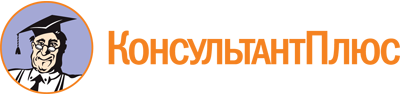 "Экологический кодекс Республики Татарстан" от 15.01.2009 N 5-ЗРТ
(принят ГС РТ 15.12.2008)
(ред. от 21.07.2023)
(с изм. и доп., вступающими в силу с 01.09.2023)Документ предоставлен КонсультантПлюс

www.consultant.ru

Дата сохранения: 03.11.2023
 15 января 2009 годаN 5-ЗРТСписок изменяющих документов(в ред. Законов РТ от 16.05.2010 N 20-ЗРТ, от 30.06.2011 N 39-ЗРТ,от 10.10.2011 N 71-ЗРТ, от 13.01.2012 N 5-ЗРТ, от 12.01.2013 N 6-ЗРТ,от 14.05.2014 N 38-ЗРТ, от 12.06.2014 N 53-ЗРТ, от 23.07.2014 N 67-ЗРТ,от 11.04.2015 N 23-ЗРТ, от 12.01.2016 N 1-ЗРТ, от 07.05.2016 N 30-ЗРТ,от 19.11.2016 N 87-ЗРТ, от 12.12.2016 N 95-ЗРТ, от 05.04.2017 N 20-ЗРТ,от 13.07.2018 N 51-ЗРТ, от 22.12.2018 N 114-ЗРТ, от 22.12.2018 N 108-ЗРТ,от 01.03.2019 N 5-ЗРТ, от 27.12.2019 N 119-ЗРТ, от 11.05.2020 N 25-ЗРТ,от 21.07.2020 N 44-ЗРТ, от 10.10.2020 N 62-ЗРТ, от 24.02.2021 N 1-ЗРТ,от 16.07.2021 N 49-ЗРТ, от 11.12.2021 N 89-ЗРТ, от 11.12.2021 N 91-ЗРТ,от 27.04.2022 N 20-ЗРТ, от 25.07.2022 N 44-ЗРТ, от 02.11.2022 N 74-ЗРТ,от 06.04.2023 N 29-ЗРТ, N 33-ЗРТ, от 03.05.2023 N 36-ЗРТ,от 20.06.2023 N 53-ЗРТ, от 21.07.2023 N 69-ЗРТ)